ANNAMALAI                 UNIVERSITY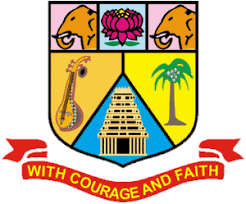 (Affiliated Colleges)220 – B. Sc. Home Science - Nutrition, Food Service Management and DieteticsProgramme Structure and Scheme of Examination (under CBCS)(Applicable to the candidates admitted from the academic year 2023 -2024 onwards)Non-major (NME) courses offered to other Department* PART-IV: NME / Basic Tamil / Advanced Tamil (Any one)Students who have not studied Tamil upto 12th Standardand have taken any Language other than Tamil in Part-I, must choose Basic Tamil-I in First Semester & Basic Tamil-II in Second Semester.Students who have studied Tamil upto 10th& 12th Standardand have taken any Language other than Tamil in Part-I, must choose Advanced Tamil-I in First Semester and Advanced Tamil-II in Second Semester.** The course “23UNMSD01: Overview of English Communication” is to be taught by the experts from Naan Mudhalvan Scheme team. However, the faculty members of Department of English should coordinate with the Naan Mudhalvan Scheme team for smooth conduct of this course.++Students should complete two weeks of internship before the commencement of V semester.Choice Based Credit System (CBCS), Learning Outcomes Based Curriculum Framework (LOCF) Guideline Based Credit and Hours Distribution System for all UG courses including Lab HoursFirst Year – Semester-ISemester-IISecond Year – Semester-IIISemester-IVThird YearSemester-VSemester-VIConsolidated Semester wise and Component wise Credit distribution*Part I. II, and Part III components will be separately taken into account for CGPA calculation and classification for the under graduate programme and the other components Part IV, V have to be completed during the duration of the programme as per the norms, to be eligible for obtaining the UG degree.CREDIT DISTRIBUTION FOR U.G. PROGRAMME COURSEOUTCOMESAftersuccessfulcompletion of thecoursethestudentwillbeableto:CO1.	Describethestructureandfunctionsofacell,varioustissues,primaryorgansandsystemsinthebody.CO2.	Explaintheinterrelationshipbetweensystemsformaintenanceofequilibrium.CO3.	Evaluatetheroleofthenervousandendocrinesysteminregulatingtheactivitiesof		othersystems.CO4.	Identifythemicroscopicstructure ofbasictissues,labelthepartsofprimaryphysiological systems in the body such as nervous, respiratory, digestive, endocrineandreproductive systems.CO5. 	Perform haematological study of blood such as blood smear, blood count and bloodgrouping,recordpulse,blood pressureandinterpretanormalECG.Reference:Beck,W.S.(1971)HumanDesign.HarcourtBraceJovanovichInc.,NewYork.Best,C.H.andTaylor,N.B.(1980)LivingBody.4thed.BIP,Bombay.Creager,J.G. (1992)Human Anatomy andPhysiology.2nded.WMCBrown Publishers,England.Guyton,A.C.(1979)PhysiologyoftheHumanBody.5thed.SaundersCollegeof Publishing,Philadelphia.Subramaniam,S.andMadhavanKutty,K.(1971)TheTextBookofPhysiology.OrientLongmanLtd.,Madras.TortoraG.J.AnagnostakosN.P.(1984). PrinciplesofAnatomyandPhysiology,4thedition,HarperandRowPublishers, NewYork.WaughAandGrantA.(2012)RossandWilsonAnatomyandPhysiologyin HealthandIllness.11thed.ChurchillandLivingston,ElsevierWilson,K.J.W. (1987)AnatomyandPhysiologyinHealthandIllness.6thed. ELBS,Churchill Livingstone,London.E -learningresourceshttps://youtu.be/uFf0zxQ3rBUhttp://epgp.inflibnet.ac.in/Home/DownloadMappingwithProgrammeOutcomesMappingwithProgrammeSpecificOutcomesCOURSEOUTCOMESAftersuccessfulcompletionof thecoursethestudentwillbeabletoCO1.Comprehendthecharacteristicsofmicroorganismsinfoodandits	environmentand	applytheknowledgeto controlthem.CO2. Differentiate between organisms that are beneficial from those causing spoilage.CO3. Explain the causes and prevention of food poisoning and food borne infections.CO4.Identifythemicroscopicstructureofalgae,molds,yeast,virusandbacteria.CO5.Performappropriateteststoidentifythesize,shape,arrangementandmotilityof	organisms.ReferencesParijaSC.(2012)TextbookofMicrobiologyand Immunology,2nd   edition,ElsevierIndia.Garbutt J. (1997) Essentials of Food Microbiology, 2ndedition, Arnold publication, NewYork,1997Adams M.R, Moss M.O and Peter.M (2016). Food Microbiology. 4th edition. RoyalSocietyof Chemistry,United Kingdom.Frazier W.C and Westhoff D.C. (1995). Food Microbiology. 5th edition. Tata Mc GrawHillPublishingCompanyLtd, New Delhi.	Jay J.M, Loessner MJ and Golden D.A. (2005). Modern Food Microbiology. 7th edition,CBSPublishers and Distributors, New Delhi.Ananthanarayan and Paniker. (2017). Text book of Microbiology, Tenth Edition, OrientLongman Limited, Hyderabad.Ramesh.V.(2007).FoodMicrobiology,MJPpublishers,Chennai.Gerald McDonell. (2020). Block’s Disinfection, Sterilization and Preservation. 6th edition.LippincottWilliams and Wilkins,Philadelphia.E- learningresourceshttp://people.uleth.ca/~selibl/Biol3200/CourseNotes/MicroTaxonomyCh10.pdfhttps://www.cdc.gov/vaccines/hcp/conversations/downloads/vacsafe-understand-color-office.pdfhttps://www.who.int/news-room/fact-sheets/detail/food-safetyhttps//epi.dph.ncdhhs.gov/cd/diseases/food.htmlhttp://vikaspedia.in/health/nutrition/food-borne-diseases-or-food-poisoninghttps://www.microrao.com/micronotes/sterilization.pdfhttps://ehs.colorado.edu/resources/disinfectants-and-sterilization-methods	PRACTICALStudyofdifferent equipmentsinamicrobiologylab.Safetypracticesinmicrobiologylaboratory.Microscopy-principles,parts,functionandoperation.Microscopicstructureof algae,molds, yeast,virusandbacteria.Examinationoforganisms usingsimple stainingtechnique.Examinationoforganismsusinggramstainingtechnique.Examinationofmotilityof bacteriausinghangingdroptechnique.Demonstrationofsterilizationofglasswareusinghotairoven,autoclave.Demonstrationofmediapreparation-Broth,deep, slantandplates.Demonstrationofculturetechniques-streak,pour plate.Visit (at least one) to food processing units or any other organization dealing withadvancedmethods in food microbiology.MappingwithProgrammeOutcomesMappingwithProgrammeSpecificOutcomesCOURSEOUTCOMESAfter successful completion of the course the student will be able toCO1.Understandtheprinciplesandprocessofbakingandconfectionery.CO2.Acquireknowledgeonrole ofvariousingredientsusedinbakingandconfectionery.CO3.Develop skills to design baked goods using alternative healthy ingredients to catertospecial dietaryneedsCO4. Identifyandcontrolfaultsinbaking.CO5. Enhance entrepreneurial skills in bakery and confectionery to establish a bakeryunit.ReferencesJohnKingslee(2006) A Professional Text book to Bakeryand Confectionary. NewAgeInternationalPvtLimitedPublisher, NewDelhi.Uttam KSingh(2011).TheoryofBakeryandConfectionary-AnOperationalApproach.KanishkaPublishers andDistributors,NewDelhi.Yogamba lAshokkumar (2012) Theory of Bakery and Confectionary, PHI publication.NewDelhi.Nicolello,I.and Foote,R (2000). CompleteConfectionaryTechniques. HodderandSolution,London.Bakershand BookonpracticalBaking(2000)PublishedbyU.S.WheatAssociates,NewDelhi.Dubey.S.C(2002)BasicBaking.4thEdition. Published bytheSocietyofIndian Bakers,NewDelhi.Sarah R. Lebensky, Pricilla et al., (2004) Textbook of Baking and Pastry Fundamentals,thirdedition, Pearson EducationLtd.The Culinary Institute of America, Baking & Pastry: Mastering the Art and Craft, JohnWiley&Sons,IncNew Jersy.2009.     E - LEARNINGRESOURCEShttps://www.youtube.com/watch?v=dfvkplBBO2ghttps://www.lifestyleasia.com/ind/food-drink/dining/bookmark-the-best-baking-youtube-channels-to-bake-like-a-pro/www.bakels.inMappingwithProgrammeOutcomesMappingwithProgrammeSpecificOutcomesCOURSE OUTCOMESOn successful completion of the course, the students will be able to gain knowledge aboutPhysiological changes and hormones involved during pregnancy and lactation.Plan a healthy food choice for physical, physiological, psychological aspects ininfancy.The students will be able to relate nutrient needs to developmental stages and plandiets which will adequately meet nutritional needs during childhood.The student will learn the impact of growth and development in arriving at thenutritional needs of adolescents.Determine nutrient requirements during old age.Text bookMahan,L.K &amp;Arlin.M.T, “Krause’s Food,Nutrition and Diet Therapy”, 11th Edition, W.B.Saunder Company, London, (2000).Selelstein. S. &amp; Sharlin.J, “Life Cycle Nutrition”, Jones &amp; Bartlett publications,(2008).Begum. M. R, “A Textbook of Food, Nutrition &amp; Dietetics”, 3rd edition, Sterlingpublications Pvt. Ltd., (2008).	Srilakshmi. B, “Nutrition Science”, 5th edition, New Age International Pvt.Ltd., (2008).Mudambi S.R and Rajagopal M.V, “Fundamentals of foods and Nutrition”, 3rd edition,	New Age International Pvt. Ltd., (1997).Pasricha.S, “Some Therapeutic Diets”, 5th edition, National Institute of Nutrition,(2004).ICMR-Nutritive value of Indian Foods, National Institute of Nutrition, Hyderabad, (1989).Mudambi. S.R, Rao. S.M, &amp; Rajagopal.M.V, “Food Science”, New Age International Pvt.Ltd. Publishers, New Delhi, (2007).Outcomes MappingACTIVITYAsurveyofprocessedformsofcereals,pulses,dairy/meatproductsavailableinthemarketComparison of convenience foods and natural/wholefoodsMarketsurveyof processedbeveragesIdentifycommonadulterantsinfoodsCOURSEOUTCOMESAfter successful completion of the course the student will be able to:CO1.	Identifyfoods based on food groupsand list their uses.CO2.	Describeclassification,nutritivevalue,storageandpreservationoffoods.CO3.	Explainchangesinfoodduetocooking,processingandfactorsthataffectpalatability,acceptability,and nutritivevalue.CO4.	ComparedifferentmethodsofcookingandselectthemethodsbestsuitedforcookingdifferentFoods.CO5.	Justifytheselection,processing,storage,andcookingmethodstopreservenutritivevaluesofvarious foods and makethem safe and acceptable.References:Manay, S. and Shadaksharaswamy, M. (1987) Foods Facts and Principles. New AgeInternationalPublishers,New Delhi.Peckham, G.C. and Freeland-Graves, J.H. (1979) Foundations of Food Preparation, 4thedition,Macmillan PublishingCo.Inc., New York.Shewfelt R.L. (2015) Introducing Food Science. CRC Press, Taylor and Francis Group.BocaRatonSrilakshmiB(2019)FoodScience,(7th Ed.)New AgeInternationalPublishersThangam E.Philip, Modern Cookery for Teaching and the Trade Volume - 1&2 (6th RevisedEdition),Orient BlackVaclavik,V.A.and Elizabeth,W.C. (2013)Essentialsof FoodScience.2nded.SpringerPublication,NewDelhiE-Learningresourceshttps://ia801408.us.archive.org/20/items/textbookoffoodsc0000khad/textbookoffoodsc0000khad.pdfhttps://egyankosh.ac.in/handle/123456789/32947https://unacademy.com/content/kerala-psc/study-material/basic-food-science/MappingwithProgrammeOutcomesMappingwithProgrammeSpecificOutcomesCOURSEOUTCOMESAftersuccessfulcompletionofthecoursethestudentwillbeableto:CO1. 	Identify appropriate methods for weighing dry and wet food ingredients and for cookingdifferentfoods.CO2. 	Select suitable methods for cooking cereals, pulses, vegetables, meat, fish and Poultry.CO3.	Applytheprinciplesofcookery,cookingtechniquesandsuitableingredientsin	preparingdishes.CO4.Explainthereasonsbehind thechangesthatoccur duringfoodpreparation.CO5.Justify thebestpreparation andcookingmethodsforacceptability andretention of			nutrientsindifferentdishesReferences:Martland,R.E.andWelsby,D.A.(1980)BasicCookery,FundamentalRecipesandVariations.WilliamHeinemannLtd.,London.KrishnaArora(2008)Theory of cookery, FrankBrothers&Co.,NegiJ(2013)FundamentalsofCulinary Art,S.ChandandCo.Peckham,G.C.andFreeland-Graves,J.H.(1987)Foundationoffoodpreparation.4thed.MacmillanPublishingco,NewYorkPenfieldMPandAdaMarieC(2012),ExperimentalFoodScience,AcademicPress,,SanDiegoE- LearningResources:https://www.ihmnotes.in/assets/Docs/Books/Theory_of_Cookery.pdfhttp://staffnew.uny.ac.id/upload/132318572/pendidikan/buku-esp.pdfMappingwithProgrammeOutcomesMappingwithProgrammeSpecificOutcomesCOURSEOUTCOMESAftersuccessfulcompletionofthecoursethestudentwillbeableto:CO1.Definethebasicconceptsinfoodproductdevelopment,packaging,costing			advertisingandmarketing.CO2.	Explaintheneed,characteristicsand factorsinfluencingthenewproduct;test			marketing,packagingandqualityattributes.CO3.	Illustrate the quality attributes, food safety, packaging and labellingregulations,and		marketing toolsforafoodproduct.CO4.	Analysethesignificanceofpackaging, labelling,advertising,costingandquality			conceptsforthe newfood productCO5.	Developanewfoodproductandevaluateitsqualityandacceptability.References:Earle M., Earle RL. and Anderson A. (2001) Food Product Development:Maximizingsuccess,WoodheadPublishingLtd,FoodSeries,No.64,2001.Fuller,GW(2011).Newfoodproductdevelopment:Fromconcepttomarketplace.3rded.NewYork,NY:CRC PressLawlessHTandKlein BP(1991)SensoryScienceTheoryandApplicationsinFoods.MarcelDekkerInc.MoskowitzHR,SaguyISandStrausT(2009).AnIntegratedapproachtoNewFoodProductDevelopment.ed.NewYork, NY:CRC PressPaineFA,PaineHY(Eds.)(1992)A handbookof FoodPackaging(2nded.),BlackieAcademicandProfessional.SharmaA(2018).FoodproductDevelopment. CBSPublishers&DistributorsPvtLtdE- LearningResources:https://www.destechpub.com/wp-content/uploads/2015/01/Methods-for-Developing-New-Food-Products-preview.pdfhttps://www.youtube.com/watch?v=iL0iIGpa4vghttps://www.youtube.com/watch?v=5kOXUH8kaCsMappingwithProgrammeOutcomesMappingwithProgrammeSpecificOutcomesNon-major (NME) courses offered to other DepartmentCOURSEOUTCOMESAftersuccessfulcompletionof thecoursethestudentwillbeableto:CO1.Describethebiochemical changesdueto disorders ofmetabolismCO2.Comprehendthemetabolicandnutritional interventionofvariousdisorders.CO3. Evaluate and formulate dietary recommendations and customized diet plans based on	clinicalcondition.CO4. Illustrate the etiology, manifestation and assessment of diseases of the heart, liver,	gallbladder,kidneys andgastrointestinal tract.CO5.Exhibitskillsinqualitativeandquantitative estimationofbloodandurinesamples.REFERENCESSchlenker,E.,&Gilbert,J.A.,(2018),Williams'EssentialsofNutritionandDietTherapy-E-Book.Elsevier Health Sciences.Wardlaw,GM.,(2004),ContemporaryNutrition, 2ndedition, MosbyPublishing.Rolfes,S.R.,Pinna,K.,&Whitney,E.(2020),Understandingnormalandclinicalnutrition,Cengagelearning.CarolByrd–Bredbenner,(2013),Wardlaw'sperspectivesinNutrition,9theditionMcGraw–Hill InternationalEdition.MahanL.K., Sylvia Escott-Stump,(2012), Krause’s FoodNutritionandDietTherapy,13thedition,W.B. Saunders Company,London.SrilakshmiB.,(2014),Dietetics,7thedition,New AgeInternationalPvt. Ltd.NewDelhi.AntiaF.P.,AbrahamP,(2002),ClinicalDietetics,4thedition,OxfordPublishingCompany.Whitney,E., &Rolfes,S.R.,(2018),Understandingnutrition.CengageLearning.E-LEARNINGREFERENCEShttps://www.nutrition.gov/https://nutrition.org/NutritionResourcesforOnlineLearning(healthyeating.org)MappingwithProgrammeOutcomesMappingwithProgrammeSpecificOutcomesCOURSE OUTCOMES1) Understand the functioning of hospitals2) Manage the patient care and auxiliary and supportive care services.3) Plan menu to satisfy the nutritional, dietary and medical needs of patients4) Understand the functions of the management of hospital administration.5) Gain knowledge on Hospital based healthcare and it changing scenario.Text Books1) Sudhir Andrews, Front Office Management and Operations, 2008, Tata Mc Graw – HillPublishing Company Ltd.2) Sakharka B M, Principles of Hospital Administration and Planning, 2009, 2nd Edition,Jaypee Brothers Medical Publishers (p) Ltd.3) Sherry Glied and Peter Smith, The Oxford Handbook of Health Economics,2011Supplementary Reading1) Jan Abel Olsen, Principles in Health Economics and Policy, 2009, Oxford UniversityPress.2) Mohinder Chand, Managing Hospitality Operations, 2009, 1st Edition, Anmol PublicationsPvt. Ltd. New Delhi.3) Goel S.L, Health Care System and Hospital Administration, 2009, Vol.7, Deep and DeepPublications Pvt. Ltd.Outcomes MappingCOURSEOUTCOMESAftersuccessfulcompletionofthecourse,thestudentwillbeableto:CO1.Definenutrientsandtermsrelatedtonutrition.CO2. Describethesources,recommended allowances of macronutrients, micronutrients andwater.CO3: Interpret the significance of macro and micronutrients and water for maintenance of optimum health.CO4.Explainthefunctions,deficiencyortoxicityofmacroandmicronutrientsandwater.CO5.Evaluatetheroleofmacronutrients,micronutrients, andwaterinhealthanddisease.Reference:AndersonJ. J.B.,RootM.M.,GarnerS.C.(2015)HumanNutrition: HealthyOptionsforLife.Jones&BartlettLearning,Massachusetts,USA.Guthrie,H.A.(1989)IntroductoryNutrition.7thed.TimesMirror/MosbyCollegePublishing,St.LouisInselP.,RossD.,McMahonK.,BernsteinM.(2016)DiscoveringNutrition.5thEd.,Jones&BartlettLearning,Massachusetts,USA.Mahan Kand Sylvia E.Stump (2000) Krause’s Food Nutrition and Diet Therapy,Saunders, USAMedeiros D. M., and Wildman R. E. C. (2019) Advanced Human Nutrition. 4th Ed.,Jones&BartlettLearning,Massachusetts,USA.Ross A. C., Caballero B., Cousins R. J., Tucker K. L., Ziegler T. R. (2014) ModernNutrition in Health and Disease. 11th Ed., Wolters Kluwer | Lippincott Williams &Wilkins,Philadelphia,USA.Sizer F. S. and Whitney E. (2014) Nutrition: Concepts & Controversies. 13th Ed.,Wadsworth,CengageLearning,USA.Whitney, E.R.andRolfes S.R. (1996)Understanding nutrition. 7th Ed., West PublishingCompany,USAe-LearningResources:http://www.merck.com/mmhe/seciz/ch155/ch155a.htmlhttp://www.whereincity/medical/vitaminsMappingwithProgrammeOutcomesMappingwithProgrammeSpecificOutcomesCOURSEOUTCOMEAftersuccessfulcompletionofthecoursethestudentswillbeabletoCO1. Describe the role of enzymes and co enzymes in biological oxidation.CO2. Explain metabolism and regulation of carbohydrate, lipids and proteinsCO3.Analyzetheintegrationofcarbohydrate, lipidandproteinmetabolismCO4.Comprehendthesignificanceofrecent biochemicalconceptsnamelyxenobiotics,recombinantDNAtechnologyandNutrigenomics.CO5.Discussthestructureandfunctionsofnucleicacids.ReferencesAlbanese,A.(Ed.).(2012).NewermethodsofnutritionalbiochemistryV3:Withapplicationsandinterpretations.Elsevier.Bettelheim,F.A.,Brown,W.H.,Campbell,M.K.,&Farrell,S.O.(2009).General,Organic &Biochemistry.Brooks/Cole CengageLearning.Champe,P.C.,Harvey,R.A.,& Ferrier,D. R.(2005). Biochemistry.LippincottWilliams&Wilkins,6thEdition,Wolters Kluwer,London.Harvey,R.andFerrier,D.,Lippincott’sIllustratedReviews:Biochemistry,6thedition,LippincottWilliamsandWilkins,Philadelphia.Lehninger,A.L.(1993)Biochemistry.3rded.CBSPublishers,NewDelhi.Lieberman,M.,&Ricer,R.E.(2009).Lippincott'sIllustratedQ&AReviewofBiochemistry.LippincottWilliams&Wilkins.Murray,R.K.,Granner,D.K.,Mayes,P.A.andRodwell,V.W.(2000):25thEd.HarpersBiochemistry.Macmillanworthpublishers.ShanmughamAmbika(1985)Fundamentalsofbio-chemistrytomedicalstudents.NVABharatPrinters,andtraders56, Peters Road,Madras-86. E-LEARNINGRESOURCES:https://www.udemy.com/share/1027yA/https://www.classcentral.com/course/swayam-biochemistry-5229https://www.classcentral.com/course/edx-biochemistry-biomolecules-methods-and-mechanisms-12585https://www.classcentral.com/course/swayam-experimental-biochemistry-12909https://youtu.be/y6YGZfcAegwMappingwithProgrammeOutcomesMappingwithProgrammeSpecificOutcomesCOURSEOUTCOMESAftersuccessfulcompletionofthecoursethestudentwillbeableto:CO1:ClassifydesigntypeslikestructuralanddecorativedesignCO5:ExplaintheprinciplesinplanningalifespaceCO2:Usedifferentelementsofdesignappropriatelyincreatingdesignobjects.CO3:ApplytheArtprinciplesinInteriorDesign.CO4:Applycolour harmoniesinvariousrooms.References:Andal. A and Parimalam.P, (2008), “A TextBook of InteriorDecoration”, SatishSerialPublishingHouse.Chaudhari,S.N.(2006),“InteriorDesign”,AavishkarPublishers,Jaipur.Goldstein,(1976),“ArtinEveryDayLife”,OxfordandIBHPublishingHouse.Kasu,A.A.2005,“InteriorDesign”,AshishBookcentreDelhi.P.C.Varghese(2013),“BuildingConstruction”,PHILearningPrivateLimited.PremavathySeetharamanandParveenPannu,(2009),“InteriorDesignandDecoration”,CBSPublishers andDistributors PvtLtd.NewDelhi.e-LearningResources:https://www.google.co.in/?gfe_rd=cr&ei=oJE8VvucFMOl8wfe0ZnICw#tbm=vid&q=principles+of+design+in+interior+designhttp://www.docstoc.com/docs/108663367/The-Munsell-and-Prang-Color-Systemshttps://www.decorilla.com/online-decorating/transitional-interior-design/https://www.apartmenttherapy.com/modern-vs-contemporary-vs-minimalist-design-261783MappingwithProgrammeOutcomesMappingwithProgrammeSpecificOutcomesCOURSEOUTCOMEAftersuccessfulcompletion ofthecoursethestudentwillbeableto:CO1.Identifythemajorinfluencesonconsumerbehavior.CO2.Analyzetheimplicationsofdemandandsupply.CO3.Implementwisebuyingpractices.CO4.Explainconsumerprotectionlegislationsandstandards.CO5.Assess the qualityofaproduct based ontheknowledgegained.References:Gupta,C.B.andNair,R.N(2004).MarketingManagement:SultanChandandSons,Juliana,M(2011).Greenconsumerism,UnitedStates:SAGEPublishers.Kathiresan,S.Radha,V(2004),Marketing:Chennai,PrasannaPublisher.Kumar,N.,(1999),ConsumerProtectioninIndia,Delhi,HimalayaPublishingHouse.Pattanchetti,C.C.andReddy,2002).PrinciplesofMarketing,Coimbatore:RainbowPublishers,India.Seetharaman,P.andSethi,M.(2001).Consumerism:StrategiesandTactics,CBSPublishersandDistributors,NewDelhi.Steven, D.S, (2016). Consumer Economics: A Practical Overview”,NewYork: RoutledgeTaylorandFrancisgroup.SujaNair(2002).ConsumerBehaviour:NewDelhi.SultanChandandSons.e-LearningResources:http://www.jagograhakjago.com/consumer-rights/https://consumeraffairs.nic.in/organisation-and-units/division/bureau-indian-standardshttps://www.consumer-voice.org/food/know-your-quality-marks/http://ecoursesonline.iasri.res.in/mod/page/view.php?id=120087http://ecoursesonline.iasri.res.in/mod/page/view.php?id=120086https://www.nios.ac.in/media/documents/srsec321newE/321-E-Lesson-17.pdfhttps://www.flexiprep.com/NIOS-Notes/Senior-Secondary/Home-Science/NIOS-Home-Family-and-Home-Science-Ch-16-Consumer-Education.htmlMappingwithProgrammeOutcomesMappingwithProgrammeSpecificOutcomesCOURSEOUTCOMESAftersuccessfulcompletionofthecourse,thestudentwillbeableto:CO1.Definetermsassociatedwithconductofresearch.CO2. Explain research design, methods of research, collection, tabulation andpresentationofdata.CO3. Chooseasamplingmethodandidentifytheappropriatestatisticalmethods.CO4.Analyzethedataanddrawconclusions.CO5. Evaluatedata,drawinferencesandprepare areport.References:Goode,WJandHatt, PK (1981)MethodsinSocialResearch,McGrawHillInternationalEditions,SociologySeries.Gupta,S.P.(2019)Statisticalmethods.46thed.SultanChandandCo,NewDelhi.Kerlinger F. N. and Lee, H.B. (2000) Foundations of Behavioura Research 4thEd.HarcourtCollegePublishers.Kothari, C.R. (2019). Research methodology methods and techniques,NewAgeInternationalpublishers,NewDelhi.Kumar, R. (2005) Research Methodology: A Step-by-Step Guide forBeginners.SagePublications,NewDelhi.e-LearningResources:http://www.socialresearchmethods.net/tutorial/mugo/tutorial.htmhttps://ebooks.lpude.in/library_and_info_sciences/MLIS/year_1/DLIS401_METHODOLOGY_OF_RESEARCH_AND_STATISTICAL_TECHNIQUES.pdfhttps://mfs.mkcl.org/images/ebook/Fundamental%20of%20Research%20Methodology%20and%20Statistics%20by%20Yogesh%20Kumar%20Singh.pdfMappingwithProgrammeOutcomesMappingwithProgrammeSpecificOutcomesCOURSEOUTCOMESAftersuccessfulcompletionof thecoursethestudentwillbeabletoCO1. Explain the physiological basis for nutritional needs through the human lifecycleCO2. Identify nutrition related concerns and deficiency disorders at every stage of lifecycleCO3.Discuss appropriatedietaryguidelines forvarious agegroupsCO4.Developindigenous, valueaddedandlow costcomplementaryfeeds.CO5. Demonstrate skills to plan and prepare appropriate and sustainable diets fordeficiencydiseasesREFERENCEBOOKSSrilakshmiB.(2011)Dietetics,sixthedition,NewagePublishingPress,NewDelhi.Gopalan,C., Ramanathan, P.V. Balasubramanian, S.C. (2001) Nutritive value of Indianfoods,NIN, Hyderabad.Longvah T, Ananthan R, Bhaskar K, Venkaiah K. (2017) Indian Food CompositionTables,NationalInstituteof Nutrition.AbrahamS,NutritionthroughLifecycle.(2016)1stedition,Newageinternationalpublishers, NewDelhi.StacyN,William’sBasicNutritionandDietTherapy.(2005)12thedition,Elseivierpublications,United Kingdom.WhitneyENandRolfesSR, UnderstandingNutrition.(2002)9theditionWest/Wordsworth, London.GroffJL,GropperSS,AdvancedNutritionandHumanMetabolism.(2000)3rdedition,West/ Wadsworth,United Kingdom.Cataldo,DeBruyneandWhitney,NutritionandDiettherapy–PrinciplesandPractice.(1999)5thedition, West/ Wadsworth, London.e-LEARNINGRESOURCEShttp://vikaspedia.in/health/nutrition/dietary-guidelines-1/dietary-guideline-1https://www.nhp.gov.in/healthlyliving/healthy-diethttps://motherchildnutrition.org/india/complementary-feeding-guidelines.htmlhttp://vikaspedia.in/health/nutrition/dietary-guidelines-1/diet-for-children-and-adolescentshttps://motherchildnutrition.org/india/complementary-feeding-guidelines.htmlhttps://sol.du.ac.in/mod/book/view.php?id=1422&chapterid=1288MappingwithProgrammeOutcomesMappingwithProgrammeSpecificOutcomesCOURSEOUTCOMEAftersuccessfulcompletionofthecourse,thestudentwillbeableto:CO1.Describetheprincipleandproceduresforthevariousexperiments.CO2.Identifyappropriatelaboratoryproceduressuitedforestimationofselectnutrientsinfoodandbodyfluids.CO3.Estimateselectnutrientsinfoodandmetabolitesinserum.CO4.Comparetheresultswithstandardvaluesandinterpretthe findings.CO5.Developskillstoassessnutritionalstatusofindividualsandthecommunity.References:Oser,D.l.(1979)Hawk’sPhysiologicalChemistry.Tata-McGrawHillPublishingCo.,NewDelhiPlummer,D.T.(1987)Introduction toPracticalBiochemistry.Tata-McGraw HillPublishingCo.,NewDelhiRaghuramulu,N.,Nair,K.M.andKalyanasundaram,S.(1983)AManualofLaboratorySharma,B.K.(1999).8thEd.InstrumentalMethodsofChemicalAnalysis.GelPublishingHouse.Srivastava,A.KandJain,P.C.(1986).2nd,Ed.ChemicalAnalysis:AnInstrumentalApproach.SChandandCompanyLtd.Techniques.NIN,HyderabadVarley, H.; Gowenlock, A.H. and Bell, M. (1980). 5thed. Practical ClinicalBiochemistry.HeinemannMedicalBooksLtd.Winton,A.L.andWinton,K.B.(1999).TechniquesofFoodAnalysis. AlliedScientifice-LearningResources:http://www.merck.com/mmhe/seciz/ch155/ch155a.htmlhttp://www.whereincity/medical/vitaminsMappingwithProgrammeOutcomesMappingwithProgrammeSpecificOutcomesCCOURSEOUTCOMEAftersuccessful completionofthecoursethestudentwill beable toCO1.Describethemeaningand principles ofGrowth &DevelopmentCO2.Explaindevelopmental aspectsduringinfancy,earlyandlatechildhood.CO3.Evaluatedevelopmentalaspectsduringadolescence.CO4.Identifythedevelopmentaltasksduring adulthoodandoldage.CO5. Introduction to Children with Special Needs and identification & EducationalRehabilitationReferencesHurlockE.B.,(1972).ChildDevelopment,NewYork:McGrawHillBookcompany.Hurlock,E.B.,(1995):DevelopmentalPsychology-ALifeSpanApproach,5th(Ed.)NewYork:McGraw Hill Book Co.Nanda	V.K.,	(1998):	Principles	of Child	Development,	New	Delhi:AnmolPublications Pvt.Ltd.RajammalP.DevadasandJayaN.Muthu(2002).ATextbookofChildDevelopment,NewDelhi:Macmillan Publishers.Singh,A.(2015).FoundationsofHumanDevelopment:ALifeSpanApproach.NewDelhi:OrientBlack Swan.SuriakanthiA.,(1997).ChildDevelopment–AnIntroduction,TamilNadu:KavithaPublishers.Swaminathan,M(1998).TheFirstFiveYears:ACriticalPerspectiveonEarlyChildhoodCareand Education inIndia. NewDelhi: SagePublications.Suriakanthi,A.,(2009). ChildDevelopment.Kavithapublications,TamilLearningResourceshttp://www.wbnsou.ac.in/online_services/SLM/BED/SEM-01_A1.pdfhttps://ncert.nic.in/textbook/pdf/kepy104.pdfhttps://egyankosh.ac.in/bitstream/123456789/17134/1/Unit-3.pdfhttps://www.cukashmir.ac.in/departmentdocs_16/Growth%20&%20Development%20-%20Dr.%20Ismail%20Thamarasseri.pdfMappingwithProgrammeOutcomesMappingwithProgrammeSpecificOutcomesCOURSEOUTCOMEAfter successful completion of the course the student will be able toCO1. Describe key Concept and organization of Creche and PreschoolCO2.Explain ResourceManagement for crecheand preschoolsCO3.Understandthe criteriaforRecords andregistersmaintenanceCO4.IdentifyimportanceandPlanningofPreschoolEducationActivitiesCO5.IntroductiontoPersonnelManagementrequiredforcrecheandpreschoolsReferenceAx line,V.M.(1964).Dibs insearchofself.NewYork:Ballentinebooks754Clarke,P.(2001).Teaching&learning:the cultureofpedagogy.NewYork:SageThomson, C.L., Holmberg, M.C., Baer, D.M., Hodges, W. L., and Moore, S.G.(1978). An Experimental Analysis of Some Procedures to Teach Priming andReinforcementSkillstoPreschoolTeachers.MonographsoftheSocietyforResearchinChild Development. 43 (4), pp 1-86.Jaya, N., & Jayapoorani. N. (2004). Participation in a nursery school – Laboratorymanualforstudents. Coimbatore: Saradalaya.Tileston,D.W.(2005).TrainingManual forEveryTeacher,Chennai:Sage.TN Forces and IAPE, (2000). Pre- school Curriculum, Activity baseddevelopmentallyappropriatecurriculum forpreschoolers.ChennaiLearningResourceshttps://ddceutkal.ac.in/Syllabus/MA_Education/Paper_19.pdfhttps://wcd.nic.in/sites/default/files/national_ecce_curr_framework_final_03022014%20%282%29.pdfhttps://scert.kerala.gov.in/wp-content/uploads/2020/06/07-creche%20and%20preschool.pdfMappingwithProgrammeOutcomesMappingwithProgrammeSpecificOutcomesCOURSEOUTCOMESAftersuccessfulcompletion ofthecoursethestudentwillbeableto:CO1:RecallthefeaturesofMS Officepackage.CO2: Understand the application of AutoCAD for design.CO3:Explaincomputerapplicationsinthe fieldofNutrition.CO4:CreatetextiledesignpatternsusingTextileCAD.CO5:Analyzeresearchdatausingappropriatesoftwareand interpretresults.References:AutoCAD2018forNovices(LearnByDoing),CADSoftTechnologies.CADPracticalSkillsinTextileTechnologyandDesign(TTD),PatienceChitura,2020.MicrosoftOffice365 forBeginners2022:[8 in1]TheMost UpdatedAll-in-OneGuidefrom Beginner to Advanced | Including Excel, Word, PowerPoint, OneNote, OneDrive,Outlook,Teams andAccess,James Holler.SPSS Statistics for Data Analysis and Visualization, Jesus Salcedo, Wiley Publishers,2017.e-LearningResources:https://www.tutorialspoint.com/word/index.htmhttps://www.vmaker.com/tutorial-video-hub/microsoft-tutorial-videos/microsoft-office-tutorial/https://www.thesourcecad.com/autocad-tutorials/https://nutrium.com/blog/why-should-you-choose-a-nutrition-software-over-an-excel-word/MappingwithProgrammeOutcomes:MappingwithProgrammeSpecificOutcomesCOURSEOUTCOMESAfter successful completion of the course the student will be able toCO1.Identifyanddifferentiate thetypes offoodservicesectors.CO2.Developskillstoformulateandstandardizerecipesfromvariouscuisines.CO3.Demonstrate skillsin quantityfoodproduction.CO4.Distinguish various styles of service and identify the basic technical skills,andinterpersonal skills required forfoodservice.CO5.Identifytheentrepreneurialventuresinfoodproductionandservice.ReferencesSethi,Mohini,Malhan,Surjeet.(2015).CateringManagement–AnIntegratedApproach,3rd ed, New AgeInternational Publishers,New Delhi.JunePayne-Palacio,MonicaTheis,IntroductiontoFoodservice(2009),11thillustrated,PublishedbyPearson/PrenticeHall.Dhawan andVijay. (2001).Foodand BeverageService, FrankBossandCo,NewDelhi.Suganthi,VandPremakumari,C.(2017).FoodServiceManagement,DiptiPress(OPC)Pvt.Ltd, Chennai.AndrewsandSudhir.(2000).IntroductiontoHospitalityIndustry,Tata-McGrawHillPub.Co.,New Delhi.FoskettDavid.(2011).TheTheoryofHospitalityandCatering,HodderEducation,London.Gupta,CBandSrinivasan,NP.(2002)EntrepreneurialDevelopment,SultanChand&Sons,NewDelhi.Jagmohan.N.(2013).FoodandBeverageServiceOperation,S.Chand&Co.Ltd.,NewDelhi.LearningResourceshttps://www.scribd.com/document/119449120/History-of-Food-Service-Industryhttps://sirvo.com/https://www.yaaka.cc/unit/types-of-catering-establishment/https://www.scribd.com/doc/24003230/Unit-1-Food-and-Beverage-Service-Managementhttps://www.universalclass.com/.../types-of-service-and-table-settings-in-waiterMappingwithProgrammeOutcomesMappingwithProgrammeSpecificOutcomesCOURSEOUTCOMEAftersuccessfulcompletionofthecourse,thestudentwillbeableto:CO1.Definetermsrelatedto PublicHealthnutrition.CO2.Describethenutritionalproblemsprevalentinthecommunity.CO3.Explainthesignificanceofassessmentofnutritionalstatus.CO4.Assesstheroleofvariousorganizations incombatingnutritionalproblems.CO5.Conductnutritioneducationprogramstocreateawarenessonimprovinghealthandnutritionofthecommunityatlarge.Reference:WadhwaAandSharmaS(2003).NutritionintheCommunity-Atextbook.ElitePublishingHousePvt.Ltd. New Delhi.Park K (2011). Park’s Textbook of Preventive and Social Medicine, 21st Edition.M/sBanarasidasBhanotPublishers,Jabalpur,India.JellifeDB,JellifeERP,Zerfas AandNeumannCG(1989).Communitynutritionalassessment with special reference to less technically developed countries. OxfordUniversityPress. Oxford.WHO (2006). Child Growth Standards: Methods and development: height- for-age, weight-for-age, weight-for-length, weight-for-height and body mass index-for-age(http://www.who.int/childgrowth/standards/en/).Gupta,MC.AndMahajanBK.(2003)TextbookofPreventiveandSocialMedicine3rdEd  Jaypeebrothers,Medical Publishers (p) Ltd.WebReferences:Mohfw.nic.in/NRHM/NIDDwww.nrhmorissa.gov.in/NIDDCP.htmlwww.Scripts.mit.eduMappingwithProgrammeOutcomesMappingwithProgrammeSpecificOutcomesCOURSEOUTCOMESAftersuccessfulcompletionofthecourse,thestudentwillbeableto:CO1.Definetermsrelatedtophysicalfitness, nutrientsandsupplements forexercise.CO2. Discuss the benefits of different exercise, significance of body weight andcompositionparameters,fuelsystem,nutrients,supplementsandergogenicaidsfor exercise.CO3. Explain the significance of body composition parameters, fuel systems, energypathwaysandutilizationofnutrients, sportssupplementsandergogenicaidsforexercise.CO4. Analyze the role of energy pathways, macro and micronutrients, sportssupplementsandergogenicaidsusedbyathletestoimproveperformance.CO5.Assessthefunctionsofnutrientsbefore, duringandafterexercise, andrecommendmealplansforathletesinvolvedindifferent sports.References:FinkH.H.,BurgoonL.A.,MikeskyA.E.(2018)PracticalapplicationsinSportsNutrition.Jones and BartlettPublishers.Sudbery,Massachusetts.MahanKandSylviaE.Stump(2000)Krause’sFoodNutritionandDietTherapy,Saunders,USA.McArdle.W.D.,Frank.I.Katch,VictorLKatch(2005)SportsandExerciseNutrition.Lippincott,WilliamsandWilkins,PhiladelphiaSharkeyB.J. (2002)FitnessandHealth:HumanKinetics, HongKongWilliamsM.H.,AndersonD.E.,RawsonE.S.(2013)NutritionforHealth,FitnessandSport.McGrawHill,NewYork.e-LearningResources:sportsmedicine.about.comhttp://sportsmedicine.about.com/od/sportsnutrition/a/carbohydrates.htmMappingwithProgrammeOutcomesMappingwithProgrammeSpecificOutcomesRefer to the Regulations COURSEOUTCOMESAfter successful completion of the course the student will be able toCO1:Applytheprinciplesofmanagementprocessin day-to-daylifeCO2:IdentifyandanalyzetheneedforresourcesCO3:Utilizetoolsoftime managementeffectivelyinday-to-daylife.CO4:Applyworksimplificationtechniqueswhilemanagingwork.CO5:Developgooddecision-makingskillsandplanabudgetwithintheavailableincomeandto maintainaccounts.References:BelaBhargava(2005),“FamilyresourceManagement&InteriorDecoration”,universitybookhousepvtltd,ISBN-13:978-8187339229Marion Giordan (2016), “ConsumerEducation: A handbook for Teachers”,Routledge;1stedition,ISBN-13:978-1138839151Nickell&Dorsey(2002),“ManagementinFamilyLiving”,CBS;4thedition,ISBN-13:978-8123908519PushpaChakravorty(2007),HomeManagement,NewDelhi:PointerPublishers.Rao(2020),  “Taxmann’sHumanResourceManagement”,TaxmannPublicationsPvt.Ltd.;2ndedition,ISBN-13:978-9390128396Ready	GB	(2021),	“EBC	consumer	Protection	Act”,	LAW	BOOKS,ASIN:B097TQ64QVSteven,  D.S,  (2016).  Consumer  Economics:	APracticalOverview”,NewYork:RoutledgeTaylorandFrancis group.SudhirDixit(2018),“TimeManagement”,Manjul Publishing House,ISBN-13:978-9388241106LearningResources:http://www.yourarticlelibrary.com/decision-making/decision-making-in-management-definition-and-features-explained/25657/http://www.familyresourcemanagement.org/services/goals/http://www.familyresourcemanagement.org/services/standards/http://www.nios.ac.in/media/documents/sechmscicour/english/home%20science%20(eng)%20ch-15.pdfhttps://books.google.co.in/books?id=NJkrzK3CgisC&pg=PA149&lpg=PA149&dq=time,+energy,+money+as+resource+in+management&source=bl&ots=xmSp-LDkia&sig=57qLKHx2UX3sznBIJhmMappingwithProgrammeOutcomesMappingwithProgrammeSpecificOutcomesCOURSEOUTCOMESAftersuccessfulcompletion of thecoursethestudentwillbeableto:CO1.Defineandexplaintheprinciplesoffoodpreservationandrelatetheroleofmicroorganismsinfoodspoilage.CO2. Explain the causes of food spoilage, need and principles of food preservation.CO3.Applythevarioustechniquesoffoodpreservationtopreserve differentfoodssoastoincreasetheshelf lifeof foods.CO4.comparetheprinciplesandtechniquesofvariousfoodpreservationmethodsandexplaintheroleofpackaginginfoodprocessing.CO5.Justifytheuseofvariouspreservationtechniques,andpackagingmaterialsdescribethetermsrelatedtofoodpreservationandclassifyfoodsbasedontheshelflife.Reference:Arthey,DandAshurst,P.R(1996),Fruitprocessing,Blackieacademicandprofessional.London.Fellows,P.J(2016):FoodProcessingTechnology:PrinciplesandPractice,secondedition,CRCWoodheadpublishingLtd,Cambridge.Gould.G.W(1995),Newmethodsoffoodpreservation.Blackieacademicandprofessional.London.RahmanMS(2020)HandbookofFoodPreservationCRCPress,USASrilakshmiB(2017)FoodScience,NewAgeInternationalPublications,NewDelhi.Suganthi.VandSubaratinam.R(2021)TextbookonFoodpreservation,DiptiPress(OPC)Pvt.Ltd, Chennai.learningresourceshttps://www.sciencedirect.com/topics/agricultural-and-biological-sciences/food-spoilage.http://ecoursesonline.iasri.res.in/mod/page/view.php?id=111436http://ecoursesonline.iasri.res.in/mod/page/view.php?id=111435http://www.homepreservingbible.com/2247-an-introduction-to-the-drying-food-preservation-method/MappingwithProgrammeOutcomesMappingwithProgrammeSpecificOutcomesRefer to the Regulations SELFSTUDY/EXPERIENTIALLEARNINGGroup discussion and power point presentation, job descriptions, recruitmentadvertisementsinprintmedia/onlinesites.Prepareresumes forjobinterviewandconducingofmock interview.Roleplaysofdifferentleadershipskills.COURSEOUTCOMESAftersuccessfulcompletionofthecoursethestudent willbeableto:CO1.Applytheprinciples,tools ofmanagementtoensureforeffectivefunctioning oforganization.CO2.Develop themanagerialskillstoselect,train,appraisehumanresources.CO3. Recognize the use and operation of equipment and acquire skills in theselectionofequipment,sketchsamplelayoutofthefoodservice units.CO4.Evaluateandimplementfoodsafetyandenvironmentalsanitationintheworkspace.CO5.Usethebasicconceptofbookkeepingandelementsofcosttoassessthefinancialviabilityoftheorganization.References:Andrews andSudhir.(2000).IntroductiontoHospitalityIndustry,Tata-McGrawHillPub.Co.,New Delhi.DhawanandVijay.(2001).FoodandBeverageService,FrankBossandCo,NewDelhi.FoskettDavid.(2011).TheTheoryofHospitalityandCatering,HodderEducation,London.Lillicarp,D.R.andCousins,J.(2010).FoodandbeverageService,8thedition,HodderEducation,London.Sethi,Mohini,Malhan,Surjeet.(2015).CateringManagement–AnIntegratedApproach,3rd ed,NewAgeInternationalPublishers,NewDelhi.Suganthi,VandPremakumari,C.(2017).FoodServiceManagement,DiptiPress(OPC)Pvt.Ltd,Chennai.Verghese and Brian. (2000). Professional Food and Beverage Service Management,MacmillanIndiaLtd.,India.LearningResourceshttp://open.lib.umn.edu/principlesmanagement/chapter/1-5-planning-organizing-leading-and-controlling-2/https://www.managementstudyguide.com/management_functions.htmhttp://www.bngkolkata.com/web/food-and-beverage-service-equipment/http://www.fcijammu.org/food/food/orders/F&B%20Service-Unit-2.pdfhttps://www.scribd.com/doc/29362905/Equipments-in-Food-amp-BeverageMappingwithProgrammeOutcomesMappingwithProgrammeSpecificOutcomesCOURSEOUTCOMES:After successfulcompletionofthecoursethestudentwillbeable to:CO1.Explainconceptsofdiettherapyandroleofdietitian.CO2.Identifytheetiologysymptomsandprinciplesofdietarymanagementforvariousdiseases.CO3.Applytheprinciplesofdieteticstoplantherapeuticdietsforvariousdiseaseconditions.CO4.Examinethephysiologicalconditionoftheindividualandexplaintheroleoffoodsanddietintreating thatcondition.CO5. Summarize the causes, symptoms of a disease/ disorder and design asuitable diet plan using principles of nutritional management and recommenddietaryallowances.References:AntiaF.P.(2002),ClinicalDieteticsandNutrition,4thedition,OxfordUniversityPress,Chennai.GuthrieH.A,PiccianoM.F(1995)HumanNutrition, Mosby,St.LouisMissorie.Joshi.S.A.(2005),NutritionandDietetics,TataMcGraw-HillPublishingCompanyLimited,NewDelhiPassmoreR.andDavidsonS.(1986)HumannutritionandDietetics.LimingstonepublishersSharma.A.(2017),PrinciplesofTherapeuticNutritionandDietetics,CBSPublishers&DistributorsPvtLtd,NewDelhi.SrilakshmiB,Dietetics(2019),8thedition,NewAgeInternationalPublishingLtd,NewDelhiWilliamsS.R,(2000)BasicNutritionandDietTherapy, Mosbypublication.e-learningresources:https://www.cdss.ca.gov/agedblinddisabled/res/VPTC2/9%20Food%20Nutrition%20and%20Preparation/Types_of_Therapeutic_Diets.pdfhttp://www.differencebetween.net/science/health/difference-between-enteral-and-parenteral-nutrition/https://www.medicinenet.com/difference_between_diarrhea_and_dysentery/article.htmlhttps://my.clevelandclinic.org/health/diseases/15587-inflammatory-bowel-disease-overviewMappingwithProgrammeOutcomesMappingwithProgrammeSpecificOutcomesSELFSTUDY/EXPERIENTIALLEARNINGInitiateadietcounselingcenterintheinstitutionforstudents,teaching,andnon-teachingfaculty.Conductexhibitionstodisplaydietsforvariousdiseaseconditions.Preparepamphletindicatingfoodstobeincluded/avoided/restrictedindifferentdiseaseconditions.CommemoratedayssuchaWorldDiabetesDay,WorldHeartDayand organizeSeminarsandawarenessprograms.COURSEOUTCOMES:After successful completion of the course the student will be able to: CO1. List the principlesofdietarymanagementforvariousconditions.CO2.Calculatethenutrientcontentofthedietforvariousconditionsandcompareit.withtherecommendedallowancesCO3.Applytheprinciplesofdietarymanagementinplanningdietsforvariousconditions.CO4. Justifychoiceoffoods,preparationmethods,content,andconsistencyfordifferentdiseaseconditionsCO5.Planandpreparedietsforvariousdiseaseconditions.REFERENCES:Antia,F.B.(2010),ClinicalNutritionandDietetics, OxfordUniversityPress,London.IDA.(2018),ClinicalDieteticManual,2ndedition,ElitePublishingHouse,NewDelhiSriLakshmi. B.,( 2019)Dietetics,8thEd,NewAgeInternationalPub. Co,Chennai.VimalaV.(2010).AdvancesinDietTherapy,1stEd.,NationalInstituteofNutrition–Hyderabad.WilliamsS.R, (2000)BasicNutritionandDietTherapy,Mosbypublication.Sharma.A.(2017),PrinciplesofTherapeuticNutritionandDietetics,CBSPublishers&DistributorsPvtLtd,NewDelhi.Bajaj.M(2019) DietMetrics:HandbookofFoodExchanges,NortonPress,Chennai.MappingwithProgrammeOutcomesMappingwithProgrammeSpecificOutcomesCOURSEOUTCOMESAftersuccessfulcompletionof thecoursethestudentwillbeableto:CO1.Describetheessentialpropertiesoftextilefibres,yarnsandthebasicfabricconstructiontechniquesCO2.Explainthemanufacturingprocessofman-madefibres,yarnconstructionandfabricconstruction.CO3.Classifytextilefibres,yarnsandfabrics.CO4.Categorizethefibres,yarnsand fabricsforitsappropriateenduse.CO5.AssessthesequenceofdevelopingfibresintoyarnsandfabricReference:Corbman,B.P(1975)Textilesfibertofabric.Mc.Grawhill,New York.KleinW.DAPractical GuidetoRingSpinningTextile Institute,ManchesterMarjoryL.J(1977)IntroductoryTextileSciencesHoltReinhartandWinston,NewYorkSara.K.J,Langford.A(2002)Textiles.9thedPrenticeHall,LondonRastogi,D.,&Chopra,S.(2017).TextileScience.India:OrientBlackswanPrivateLimited.Robert,R.&Mather,R.H.(2015).TheChemistryofTextileFibers.Cambridge:RSCPublishers.Sekhri,S.(2011)TextbookofFabricScience:FundamentalstoFinishing.India:PHILearningPvt.Ltd.Smith,J.L.(2015).TextileProcessing:PrintingDyeingFinishing.Chandigarh:AbhishekPublication.e-learningResources:http://fibersource.com/f-tutor/rayon.htmhttp://www.fibersource.com/f-tutor/nylon.htmhttp://www.ehow.com/facts5016460parts-loom.htmlhttp://www.fabrics-manufacturers.com/MappingwithProgrammeOutcomesMappingwithProgrammeSpecificOutcomesCOURSEOUTCOMEAftersuccessfulcompletionofthecourse,thestudentwillbeableto:CO1:Describingtheconcept ofentrepreneurship.CO2:AnalyzethetypesofentrepreneursandunderstandtheirrolesCO3:Identifythefinancialinstitutionsand applyforloanschemesfor startingabusinessCO4:Assesstheproblemsofwomenand ruralentrepreneurs.CO5:PrepareaproposalforentrepreneurshiputilizinggovernmentfinancialschemesReferences:Dr.JayshreeSuresh(2012)EntrepreneurialDevelopment, MarghamPublicationsDuttaandSundaram,IndianEconomy,SChandPublications,NewDelhi,2013.RakeshSaxena(2020)GovernmentSchemes,missions,campaignsandprogrammesinIndia,PrabhatPrakashan.SSKhanka(2011)Entrepreneurialdevelopment,SChand,andcompanyS.K.Singh,RuralDevelopmentPoliciesandProgrammes,NorthernbookcentreNewDelhi,2002.SreedharandRajasekhar(2014)RuralDevelopmentinIndiaStrategiesandprocess,ConceptPublishingCompany.e-LearningResoruces:http://www.simplynotes.in/e-notes/mbabba/entrepreneurship-development/https://www.iare.ac.in/sites/default/files/lecture_notes/IARE_Entrepreneurial_Development_NOTES.pdfhttps://www.yourarticlelibrary.com/women/women-entrepreneurship/women-entrepreneurship/99813https://ccsuniversity.ac.in/bridge-library/pdf/DHA-MHA-403_Unit3.pdfhttps://www.creditmantri.com/article-top-10-government-schemes-to-support-startups-promote-the-spirit-of-entrepreneurship/MappingwithProgrammeOutcomesMappingwithProgrammeSpecificOutcomesCOURSEOUTCOMESAfter successful completion of the course the student will be able to:CO1.Understand the basicconcepts ofquantitative aptitude.CO2.Gainin depthknowledgeon variousconcepts oflogicalreasoningskills.CO3.Exceland abletosolve aptitudeandreasoningpapersin campusinterview.CO4.Acquiresatisfactorycompetencyin useof reasoning.CO5.Competeefficientlyin nationaland international level competitiveexams.REFERENCESAggarwal, R. S. (2000). A Modern Approach to Vernbal & Non Verbal Reasoning. S.Chand.Sijwali,B.Sand InduSijwali(2014).AnalyticalandLogicalreasoning,ArihantPublications.Guha A, (2020) Quantitative Aptitude by Competitive Examinations,7 th Edition,McgrawHill Education Publication.Rajgotra, A. & Pradhan P (2020). Wileys Exam Xpert A simpler Approach to LogicalReasoning,WilleyPublicationsE–LEARNINGRESOURCEShttps://prepinsta.com/https://www.indiabix.com/https://www.javatpoint.comMappingwithProgrammeOutcomesMappingwithProgrammeSpecificOutcomes(Refer to the Regulations)PartCourse CodeStudy Components & Course TitleCreditHours/WeekMaximum MarksMaximum MarksMaximum MarksPartCourse CodeStudy Components & Course TitleCreditHours/WeekCIAESETotalSEMESTER – II23UTAML11/23UHINL11/23UFREL11Language– Iபொதுதமிழ் I: தமிழிலக்கியவரலாறு-1/Hindi-I/French-I362575100II23UENGL12General English – I362575100III23UNFDC13Core – I: Human Physiology (Theory & Practical)552575100III23UNFDC14Core – II : Basics of Food Microbiology (Theory & Practical)552575100III23UNFDE15Elective – I:
Foundations of Baking and Confectionery342575100IV23UTAMB1623UTAMA16Skill Enhancement Course- I*NME-I /Basic Tamil – I /Advanced Tamil – I222575100IV23UNFDF17Foundation Course: Nutrition for the Family222575100Total2330700SEMESTER – III23UTAML21/23UHINL21/23UFREL21Language– IIபொதுதமிழ் -II: தமிழிலக்கியவரலாறு-2/Hindi-IIFrench-II362575100II23UENCL22General English – II362575100III23UNFDC23Core –III: Food Science552575100III23UNFDP24Core – IV: Basic Cookery Practical552575100III23UNFDE25Elective – II:
Food Product Development342575100IV23UTAMB2623UTAMA26Skill Enhancement Course-II*NME-II /Basic Tamil – II /Advanced Tamil - II
222575100IV23USECG27Skill Enhancement Course – IIIInternet and its Applications(Common Paper)222575100IV23UNMSD01Language Proficiency for employability: Overview of English Communication**2-100Total2530800SEMESTER – IIII23UTAML31/23UHINL31/23UFREL31Languages-IIIபொது தமிழ் -III: தமிழக வரலாறும், பண்பாடும்/Hindi-IIIFrench-III362575100II23UENGL32General English - III362575100III23UNFDC33Core – V: Human Nutrition 552575100III23UNFDC34Core – VI : Nutritional Biochemistry (Theory & Practical) 552575100III23UNFDE35Elective – III: Fundamentals of Art and Design (Theory & Practical)342575100IV23UNFDS36Skill Enhancement Course: IVConsumer Education112575100IV23UNFDS37Skill Enhancement Course: VFundamentals of Research in Nutritional Sciences)222575100IVEnvironmental Studies-1---Total2230700SEMESTER – IVI23UTAML41/23UHINL41/23UFREL41Languages -IVபொது தமிழ் -IV: தமிழும் அறிவியலும்/Hindi-IVFrench-IV362575100II23UENGL42General English-IV362575100III23UNFDC43Core –VII: Nutrition through the life cycle (Theory & Practical)552575100III23UNFDP44Core–VIII: Nutrition Practical (Practical)552575100III23UNFDE45Elective – IV: 
Human Development332575100IV23UNFDS46Skill Enhancement Course -VIPreschool and Creche Management222575100IV23UNFDS47Skill Enhancement Course - VIIComputer Applications in Home Science222575100V23UEVSG48Environmental Studies212575100Total2530800SEMESTER – VIII23UNFDC51Core –IX: Quantity Food Production (Theory & Practical)452575100III23UNFDC52Core–X: Public Health Nutrition452575100III23UNFDC53Core–XI: Sports Nutrition452575100III23UNFDD54Core-XII: Project with viva- voce452575100III23UNFDE55Elective –V: Principles of Resource Management342575100III23UNFDE56Elective–VI: Food Preservation (Theory & Practical)342575100IV23UVALG57Value Education222575100IV23UNFDI58Summer Internship ++2-2575100Total2630800SEMESTER – VIIII23UNFDC61Core –XIII: Food Service Management462575100III23UNFDC62Core–XIV: Dietetics462575100III23UNFDP63Core–XV: Dietetics Practicals462575100III23UNFDE64Elective-VII: Fibre to fabric352575100III23UNFDE65Elective –VIII: Foundations of Entrepreneurship352575100IV23UNFDF66Professional Competency Skill:Aptitude and Reasoning Skills for Competitive Examinations222575100V23UNFDX67Extension Activity1-100-100Total2130700Grand Total1424500IV23UNFDN16Clinical Nutrition222575100IV23UNFDN26Hospital Food Service Administration222575100PartList of CoursesCreditNo. of HoursPart ILanguage – Tamil	36Part IIEnglish36Part IIICore Theory, Practical & Elective Courses 1314Part IVSkill Enhancement Course SEC-1 (NME-I)22Part IVFoundation Course222330PartList of CoursesCreditNo. of HoursPart ILanguage – Tamil36Part II English36Part IIICore Theory, Practical & Elective Courses 1314Part IVSkill Enhancement Course -SEC-2 (NME-II)22Part IVSkill Enhancement Course -SEC-3 (Discipline / Subject Specific)222330PartList of CoursesCreditNo. of HoursPart ILanguage - Tamil36Part II English36Part IIICore Theory, Practical & Elective Courses1314Part IVSkill Enhancement Course -SEC-4 (Entrepreneurial Based)11Part IVSkill Enhancement Course -SEC-5 (Discipline / Subject Specific)22Part IV E.V.S -12230PartList of CoursesCreditNo. of HoursPart ILanguage - Tamil36Part II English36Part IIICore Theory, Practical & Elective Courses1313Part IVSkill Enhancement Course -SEC-6 (Discipline / Subject Specific)22Part IVSkill Enhancement Course -SEC-7 (Discipline / Subject Specific)22Part IV E.V.S 212530PartList of CoursesCreditNo. of HoursPart IIICore Theory, Practical, Project & Elective Courses2228Part IVValue Education 22Part IVInternship  / Industrial Visit / Field Visit2-2630PartList of CoursesCreditNo. of HoursPart IIICore Theory, Practical & Elective Courses1828Part IVProfessional Competency Skill22Part VExtension Activity1-2130Parts Sem ISem IISem IIISem IVSem VSem VITotal CreditsPart I3333--12Part II3333--12Part III13131313221892Part IV 44364223Part V-----11Total232322252621140PartCourse DetailsNo. of CoursesCredit per courseTotalCreditsPart ITamil4312Part IIEnglish4312Part IIICore Courses 154/568Part IIIElective Courses: Generic / Discipline Specific (3 or 2+1 Credits)8324Part I, II and III Credits Part I, II and III Credits Part I, II and III Credits Part I, II and III Credits 116Part IVSkill Enhancement Courses / NME / Language Courses71/215Part IVProfessional Competency Skill Course122Part IVEnvironmental Science (EVS)122Part IVValue Education 122Part IVInternship122Part IV CreditsPart IV CreditsPart IV CreditsPart IV Credits23Part VExtension Activity (NSS / NCC / Physical Education)111Total Credits for the UG Programme Total Credits for the UG Programme Total Credits for the UG Programme Total Credits for the UG Programme 140Methods of EvaluationMethods of EvaluationMethods of EvaluationInternal EvaluationContinuous Internal Assessment Test25 MarksInternal EvaluationAssignments25 MarksInternal EvaluationSeminars25 MarksInternal EvaluationAttendance and Class Participation25 MarksExternal EvaluationEnd Semester Examination75 MarksTotal100 MarksMethods of AssessmentMethods of AssessmentMethods of AssessmentRecall (K1)Simple definitions, MCQ, Recall steps, Concept definitionsSimple definitions, MCQ, Recall steps, Concept definitionsUnderstand/Comprehend (K2)MCQ, True/False, Short essays, Concept explanations, Short summary or overviewMCQ, True/False, Short essays, Concept explanations, Short summary or overviewApplication (K3)Suggest idea/concept with examples, Suggest formulae, Solve problems, Observe, ExplainSuggest idea/concept with examples, Suggest formulae, Solve problems, Observe, ExplainAnalyze(K4)Problem-solving questions, Finish a procedure in many steps, Differentiate between various ideas, Map knowledgeProblem-solving questions, Finish a procedure in many steps, Differentiate between various ideas, Map knowledgeEvaluate(K5)Longer essay/Evaluation essay, Critique or justify with pros and consLonger essay/Evaluation essay, Critique or justify with pros and consCreate(K6)Check knowledge in specific or off beat situations, Discussion, Debating or PresentationsCheck knowledge in specific or off beat situations, Discussion, Debating or PresentationsProgramme OutcomesPO1:	Disciplinary Knowledge and SkillsDemonstrates theoretical and practical knowledge and understanding in subjects related to Food Science and Nutrition/ Textiles and Clothing/ Resource Management / Extension and Communication/Human Development and Family StudiesProgramme OutcomesPO2:	Effective CommunicatorIs capable of effective communication of subject specific scientific information through oral and written formats using ICT wherever necessary. Explores communication skill set to engage key stakeholders such as the family and community.Programme OutcomesPO3:	Critical thinking, Analytical reasoning and problem solvingApplies disciplinary knowledge, understanding and transferable skills to the given context. Is capable of identifying and analysing problems and issues and seek solutions to real-life problemsProgramme OutcomesPO4:	Research and Scientific ReasoningDemonstrates skills in research through collection of relevant qualitative and quantitative data, analysis and interpretation of data using appropriate methodologies for formulating evidence based solutions and argumentsProgramme OutcomesPO5:	Co-operation/Team WorkIs capable of contributing significantly and working enthusiastically both independently and in a groupProgramme OutcomesPO6:	Digital LiteracyDemonstrates competency in accessing relevant and authentic information and data from electronic media with a motive to learn and synthesize information for academic and extension work presentation; prepare computer aided designs and use specific softwareProgramme OutcomesPO7:	Multicultural competenceRecognizes and assesses societal, environmental and cultural issues related to area of study within the local and global contextProgramme OutcomesPO8:	Moral and Ethical awareness/reasoning:Displays moral responsibility and values; Has a professional approach, is objective, unbiased and truthful in all aspects of work and refrains from unethical practices such as plagiarism, fabrication, falsification, misinterpretation of the data and breaching intellectual property rightsProgramme OutcomesPO9:	Leadership readiness/qualitiesPossesses leadership skills, takes initiative, mobilizes resources has the capacity to lead community based projects and initiatives successfullyProgramme OutcomesPO10:	Lifelong learningIs capable of staying motivated to be updated consistently with content, concepts, theories, specializations, fields, technologies, books and avenues to meet professional and personal needs at any given instant.Programme Specific OutcomesProgramme Specific OutcomesOn successful completion of the programme, the student:On successful completion of the programme, the student:PSO1Acquires fundamental knowledge in the core areas of Home SciencePSO2Develops competency in the application of knowledge in different settingssuch as family and communityPSO3Displays skills in oral and written communication for effective dissemination of knowledge gained in a particular field of Home Science to benefit societyAnd mankindPSO4Acquires skills that create professionals in different fields related to HomeSciencePSO5Can pursue higher education, research, teaching, entrepreneurship or renderService in the government, public or corporate sectorSEMESTER: IPART: IIICORE: I23UNFDC13 : HUMAN PHYSIOLOGY (Theory and Practical)CREDIT: 5HOURS: 5/WLearning ObjectivesTo enable the students to:Gain basic understanding of human anatomy and physiologyLearn the integrated function in gofcells, tissues, organs and systems.Apply the principles of nutrition and dietetics on the basis of thorough understanding of human physiology.UNITCONTENTHOURSICell and tissues- Structure of Cell and functions of different of different organelles. Classification, structure and functions of tissues.Blood- Constituents of blood- RBC, WBC and Platelets and its functions. Erythropoiesis, Blood clotting, Blood groups and histocompatibilityImmunesystem- Antigen, Antibody, Cellular and Humoral Immunity( inbrief)12IPracticalMicroscopicstudyofdifferenttissues:epithelial,connective,muscularand nervous tissueBlood Experiments-Blood Smear, Blood Count and Blood Grouping6IINervous systemGeneral anatomy of nervous system, functions of the different partsSense organsStructureandfunctionsofEye,Ear,Skin.PhysiologyofTasteandSmell-inBrief,12IIPracticalStudy of the Structure of Brainusingmodel/ specimenand structure of Eye and Ear using models/charts2IIIHeart and circulationAnatomy of the heart and blood vessels, properties of cardiac muscle, origin and conduction of heartbeat, cardiaccycle, cardiacoutput, bloodpressure –definition and factors affecting blood pressure, and description of ECG.Respiratory systemAnatomy and physiology of respiratory organs. Gaseous exchange in the lungs and tissues, Mechanism of respiration.10IIIPracticalRecording of Blood PressureStudy of the structure of Heart Lungusingspecimen,model/ charts/videos5IVDigestivesystemAnatomyofGastro-intestinaltract,StructureandfunctionsofLiverandPancreas. Digestion and absorption of carbohydrates, proteins and fats.ExcretorysystemStructureofkidney,functionsofNephron12IVPracticalStudyofthe StructureofLiver,Pancreas,Stomach usingmodel/charts/specimen/videos2VEndocrinesystemFunctionsofhormonessecretedbyPancreas,Pituitarygland,thyroid,parathyroid and adrenal glands. Effects of hypo and hyper secretion oftheseglands.ReproductivesystemAnatomyofmaleandfemalereproductiveorgans,OvarianandUterinecycle, influenceofhormones onpregnancyandlactation.12VPracticalMicroscopic studyoftissuesofthe Pituitary,Thyroid,OvaryandTestisStudyofthestructureofthemaleandfemalereproductiveorgansusing models/charts/videos2TOTAL75PO1PO2PO3PO4PO5PO6PO7PO8PO9PO10CO1SSSMMMLMMSCO2SSSMMMLMMSCO3SSSMMMLMMSCO4SSSMMMLMMSCO5SSSMMMLMMSCO/PSOPSO1PSO2PSO3PSO4PSO5CO133333CO233333CO333333CO433333CO533333Weightage1515151515Weightedpercentage(roundedof)of CourseContributionto Pos33333SEMESTER: IPART: IIICORE: II23UNFDC14 : BASICS OF FOOD MICROBIOLOGY(Theory and Practical)CREDIT: 5HOURS: 5/WLearningObjectivesToenable thestudents to:Gainknowledgeonthe characteristicsofmicro-organismsinfoodandenvironment.Understandtheroleofmicroorganismsinfoodspoilage,healthandillness.Familiarizewiththemethodsofcontrollingmicroorganisms.UNITCONTENTHOURSIIntroductiontoMicrobesinFoodsHistory and Development of Food MicrobiologyClassificationofmicroorganisms.Generalmorphologicalcharacteristicsofbacteria,yeast,algae.mold, virus.Characteristicsofpredominantmicroorganismsinfood,sourcesofmicroorganismsinfoods.15IIMicrobialspoilageandcontaminationof commonfoodFactors affecting growth of microorganisms- intrinsic and extrinsic.Sources of contamination and spoilage of common foods -Cereal andcerealproducts, fruits and vegetables, egg, meat and fish, milk andmilkproducts.15IIIBeneficial uses of microorganisms in food and healthMicroorganisms used in fermented products - Alcoholic drinks, Dairyproducts,Bread,Vinegar, Pickledfoods.Single-cell proteinFoodBiopreservativesofmicrobialorigin.IntestinalBacteriaandProbiotics.10IVFoodpoisoningandFoodbornediseaseFood poisoning/ intoxication and food infection- definition.Bacterial food poisoning – Staphylococcus aureus, Clostridiumbotulinum,Clostridiumperfringens,BacilluscereusFoodInfection-Salmonellosis,Shigellosis,Cholera,Gastroenteritis.Measuresto prevent foodpoisoningand food borneinfection.15VMicroorganisms found in water, soil, air and sewage- List ofmicroorganisms and diseases caused; Test for sanitary quality ofwater,Purification ofwaterControlofMicroorganismsinfoodControl of Access of Microorganisms: sanitation, sterilization anddisinfectionControlbyHeat(ThermalProcessing),LowTemperature,Reduced Water Activity and Drying, Low pH and Organic Acids,Modified Atmosphere, Reducing O-R Potential) AntimicrobialPreservativesandBacteriophagesIrradiation,NovelProcessingTechnologies,Combination of Methods(HurdleConcept)20TOTAL75PO1PO2PO3PO4PO5PO6PO7PO8PO9PO10CO1SSSSSMSMMSCO2SSSSLSMMMSCO3SSSSMSMMMSCO4SSSSMSMMMSCO5SSSSMMMMMSCO/PSOPSO1PSO2PSO3PSO4PSO5CO133333CO233333CO333333CO433333CO533333Weightage1515151515Weightedpercentage(roundedof)of CourseContributionto Pos33333SEMESTER: IPART: IIIELECTIVE - I23UNFDE15 : FOUNDATIONS OF BAKING AND CONFECTIONERYCREDIT: 3HOURS: 4/WLearningObjectivesToenable thestudents to:Gain insight intotheplanningand operation ofbakeryunit.Familiarizewiththeequipmentsandtools,hygienicpracticesrelatingtobakingUnderstandtheroleofvarious  ingredientsused in themakingofbreads,cakes,cookies, pastries andvariousconfectioneriesAcquireskillsinbakingandconfectionerywith anemphasison specialdietaryneeds.UNITCONTENTHOURSIAnOverviewofBakeryIndustryCurrentstatusandgrowthof bakeryindustryinIndia.Baking–principles, process.Layoutand organizationofabakeryunit.Equipmentand tools used in baking and confectionery. Bakerysanitationand personnelhygiene.10IIIngredientsinBakeryandConfectioneryIngredients - Flour, Sugar, Shortenings, Egg, Leavening agents-yeast,baking soda, baking powder, chocolates, cocoa powder. Otheringredients- salt, milk and milk derivatives, maltproducts, doughimprover,oxidizingagents,flavours andcolors, nuts, spicesandcondiments,preservedandcandiedfruitpeels.10IIIBreadsandCakesBread-ingredients,typesofbreads,faultsanditspreventionCakes–ingredients,typesofcakes, cakejudging,faultsandremedies.Different types and techniques of cake decoration -icings and fillings.RelatedexperiencePreparationofbuns,rolls, soupsticks,rusk andpizzabase.Preparationof angelfoodcake,butter cake,spongecake, chocolate cake,poundcake.Modifiedbakedproducts-highfiber,low/alternatesugar,lowfat,gluten free, and millet based bakery products for special nutritionalrequirements.15IVPastries,CookiesandBiscuitsPastries- types of pastries- puff pastry, short crust, phyllo pastry, flakypastry,chouxpastryCookies&biscuits–ingredients,typesandprocessing.RelatedexperiencePreparationofbiscuits,cookies.Preparationofpastries- Shortcrustpastry,flakypastry,puffpastry,chouxpastry.15VConfectionery and Marketing of Baked ProductsChocolates-production,types,chocolatedecorationsSugarbasedconfectionery–fudge,fondant,sugar candies.Marketingandsalespromotion-costing,packagingandlabelling.RelatedexperiencePreparationofplain chocolate,fudge,fondant.10TOTAL60PO1PO2PO3PO4PO5PO6PO7PO8PO9PO10CO1SSSSMSMMMSCO2SSSSMMSMMSCO3SSSSSSSMSSCO4SSSMMMLLMSCO5SSSSSMSSSSCO/PSOPSO1PSO2PSO3PSO4PSO5CO133333CO233333CO333333CO433333CO533333Weightage1515151515Weightedpercentage(roundedof)ofCourseContributiontoPos33333SEMESTER: IPART –IV FOUNDATION COURSE  - I23UNFDF17 : NUTRITION FOR THE FAMILYCREDIT: 2HOURS: 2/WLearningObjectivesLearningObjectivesLearningObjectives   Toenable thestudents to:   Toenable thestudents to:   Toenable thestudents to:Understand the basic concepts of nutritionUnderstand the basic concepts of nutritionUnderstand the basic concepts of nutritionUnderstand the nutritional demands in various stages of life cycleUnderstand the nutritional demands in various stages of life cycleUnderstand the nutritional demands in various stages of life cycleAcquire skills in planning adequate meals in different stages of life cycleAcquire skills in planning adequate meals in different stages of life cycleAcquire skills in planning adequate meals in different stages of life cycleUnderstand different dietUnderstand different dietUnderstand different dietAcquire knowledge on physiological changesAcquire knowledge on physiological changesAcquire knowledge on physiological changesUNITUNITCONTENTIIFood groups- basic five, nutritional classification of foods - energy yielding, body buildingand protective foods - Basic principles of Meal planning – balanced diet- meaning, food guide pyramid.IIIINutritional needs during Pregnancy and Lactation– dietary guidelines; general dietaryproblems, Common Nutritional related problems and complications. Nutrition during Lactation - Dietary guidelines for lactating women, Composition of Breast Milk.IIIIIINutrition during Infancy and Preschool age - dietary guidelines for infants, advantages ofbreast feeding, disadvantages of bottle feeding; Weaning foods (definition) and types of supplementary food. Nutritional needs of Pre-school children, factors to be considered whileplanning meals for pre-school children. Food habits of Pre School ChildrenIVIVNutrition for School children and Adolescence - dietary guidelines, factors considered inplanning packed lunch. School lunch feeding problems. Nutrition during Adolescence – generaldietary guidelines; Dietary Problems (Eating Disorders)VVNutritional needs of Adults and Old Age - dietary guidelines for adults. Nutrition during Oldage - physiological changes in ageing, psycho-social factors affecting food intake. Nutrition modification in Diet.PO1PO2PO3PO4PO5CO12CO22CO32CO42CO52SEMESTER: IIPART: IIICORE: III23UNFDC23 : FOOD SCIENCECREDIT: 5HOURS: 5/WLearningObjectivesToenable thestudents to:Understandthescienceoffoodandfactorsthataffectitsquality,Nutritivevalueand shelflife.Understandthephysical,biologicalandchemicalcharacteristicsofvariousfoodsand their uses.Applyknowledgeoffoodsinplanningdietsand preparingmealsthataresafe,nutritiousandpalatable.UNITCONTENTHOURSINutrientcontent   of   foods   and   Cooking   Methods   -Classificationoffoodsaccordingtonutrient content.Food	groups forbalanced diets. Study of the different cooking methods- dry heat, moistandcombinationmethods, solarcooking,microwavecooking-merits anddemerits,dishes preparedbythesemethods.10IICereals,Millets,  Pulses,  Legumes  and  Nuts-	Classificationof Cereals, Structure, nutrient composition, storage, processing, milling,parboiling, scientific methods of preparation and cooking, acceptabilityand palatabilityof	rice, wheat, maize and millets Cooking of starches-Dextrinizationandgelatinization,retrogradationandresistant starch.Pulsesandlegumes-Types,nutritivevalue,methodsofcooking,effectofsoakingandgermination,judicious	combination of cerealsand pulses- complementary effect, soya beans, fava beans and kesari dhal-methodstoinactivate /remove toxins; storage.Nuts-types,composition, market forms, roasting, steaming ofnuts,nutsbutters;usesinsweets,baking,and confectionery;Storage.Oilseeds-types,methodsofprocessing,usesandshelflife10IIIVegetables and FruitsVegetables:Classification,nutritivevalue,effectof cookingoncolour, texture,flavour, appearance and nutritive value, Purchase - storage andpreservationFruits:Classification,nutritivevalue,changesduringripening,enzymaticbrowning,uses, preservation.10IVFleshfoods, Eggs,andMilkMeats – structure, nutritive value, selection of meat, postmortemchanges in meat, ageing, factors affecting tenderness of meat, methodsofcookingand storage.Poultry-types,nutritivevalue,selectionandcookingFish-classification,nutritivevalue,selection,storage,cookingandpreservation.15IVEggsStructure,nutritivevalue,methodsofcooking,storage,preservationand uses in cookery; foam formation and factors affecting foam.formationMilkandmilkproductsNutritive value, kinds of milk, pasteurization, and homogenization,coagulation of milk, fermentation of milk; milk products - whole andskimmedmilk,milkpowdersandyogurt,ghee, butter,cheese.Storageandpreservation.VFats and oils, sugars, food adjuncts and beverages Fats and Oils:Types, sources-animal fats and vegetable fats, functions, processing-difference between cold pressed and regular cooking oils,hydrogenated fat, emulsification, rancidity, smoking point. Factorsaffecting absorption of oils while frying foods, harmful effects ofreheatedoils.Sugars:Types and market forms of sugars; stages of sugar cookery,crystallization,factorsaffectingcrystallization,usesinconfectionery.Foodadjuncts andfood additivesSpicesandcondiments:classification,source, useinfoodpreparation,Leavening agents, stabilizers, thickeners, anticaking agents, enzymes,shortenings, stabilizers, flavouring agents, colouring agents,sweeteners-use and abuse.FoodadulterationDefinition,commonadulterantsinfoodBeveragesClassification-fruit based beverages; milk-based beverages nutritive.valueanduses,alcoholicbeverages,coffee, teaandcocoa,malted. beverages.Sources,manufacture,processing,andservice;methodsofpreparationofcoffeeand tea.15PRACTICALCerealandPulse-ExperimentalCookery,gelatinization,DextrinisationVegetableandFruit-ExperimentalCookery,enzymaticbrowning.Meat,Eggand Milk-Experimental Cookery; whippingqualityof eggsStudyofthesmokingtemperatureofFatsStagesofSugarcookery, factorsaffectingcrystallizationPreparationof coffeeandteabydifferentmethods.Preparationofonedisheach applyingthe differentcookingmethods15TOTAL75PO1PO2PO3PO4PO5PO6PO7PO8PO9PO10CO1SSSLSMSMMSCO2SSSLSMSMMSCO3SSSLSMSMMSCO4SSSLSMSMMSCO5SSSLSMSMMSCO/PSOPSO1PSO2PSO3PSO4PSO5CO133233CO233233CO333233CO433233CO532233Weightage1514101515Weighted percentage (rounded of)of CourseContributionto Pos33233SEMESTER: IIPART: IIIPRACTICAL: III23UNFDP24 : BASIC COOKERY PRACTICALCREDIT: 5HOURS: 5/WLearningObjectivesToenable thestudents to:LearntheprinciplesandscientificmethodsofcookingLearnthebestmethodsofcookingfoodstopreserve itsnutrientcontentandminimizecookingtime.Applythe principlesofcookerytopreparetastyand nutritiousfoodUNITCONTENTHOURSIIntroductiontoBasicCookingSkillsIntroductiontodifferentcookingmethods,cookingterminology;equipment andtechniques used for pre-preparation and for differentcookingmethods.Methods of measuring and weighing liquids and dry ingredients .The useandcareofsimplekitchenequipment.Introduction tofood safety,sanitation and hygiene in the kitchen,Safepracticesin handling knives, sharp instruments and materials athightemperature.10IICereals,MilletsandpulsesCereals and Millets: Methods of combining fine and course cereal withLiquid(eg.Ragiporridge,ravaupma)Methodofcookingcerealsandfactorsinfluencingtextureandnutritivevalue-cooking ricebyboilingandstraining,absorptionmethod,steaming, pressurecooking,microwave cooking;GelatinizationanddextrinizationPreparationofrecipesusingrice-puttu,dosai,idli/idiappam,lemonrice,curd rice, coconut rice, fried rice, tamarind rice, tomato rice, mintpulao- afew.WheatandMilletpreparations-Kesari, Phulka,poori,paratha,naan,ragiadai,samaicurdrice,thinaiuppuma,-afewPulses:Factors influencing texture, digestibility and nutritive value of wholegram/legumesandpulses-soaking,additionofsodabicarbonate,additionof salt, water quality- hard and softwater, pressure cooking, boiling andstraining.Pulse preparations- Sundal, sambhar, sprouted green gram patchadi,Vadai, pongal, ompodi, green gram payasam, masala vadai ,medhuvadai-a few15IIIVegetablesandFruitsVegetables: Basic cuts of vegetables-Slice and mince (onions) Shred(cabbage,spinach),dice(carrot),chop(tomato), grating(beetroot),andtheir uses in dishes. Changes in colour and texture of vegetables andnutritive value due to different methodsof cooking, cooking mediumandadditionofacid/alkali.Vegetablepreparations–Poriyal,Aloomethicurry,vegetablecutlet,thoran,vegetablekurma,avial,keeraimaseal,vegetablesalad,vegetablesoup,vegetablesandwich,kootu,mintchutneyand carrothalwa.Fruits:Enzymaticbrowninginfruitsandmethodstopreventit.Fruitpreparations-stewedapple,bananafritters,fruitsalad,fruitpunch,fruityoghurtand fruit smoothie,preserve/ jam.20IVEggs,milkandmilkproducts,meatandfish:EggCookery:Boilingofeggs-hardandsoftboiledeggs.Bestmethodofboilingeggs.Prevention of Ferrous sulphide formation on the yolk. Poaching andfrying.Coagulation of eggprotein-stirred and bakedcustardEgg preparations - egg curry, omelet, French toast, caramel custard(steamed),scrambled eggs and fried eggs- a few Factors affectingwhippingqualityofeggwhite–effectofsalt,sugar,vinegar,fatandmilk,typeofcontainerusedand beaters,Stagesoffoamformation inwhippedeggwhitesandtheirusesincookery.MilkandmilkproductsCurdlingofmilkusinglimejuice,buttermilk,tomatojuice,MilkpreparationsCreamof tomatosoup,paneermasala,payasam,patchadi,thayirvadai, morkulumbu,basundhi,lassi,spicedbuttermilkandbakedmacaroniandcheese.MeatandFishMethods of tenderizing meat-Pounding, mincing addition of acids likecurd/limejuiceinmarinade,additionofproteolyticenzymes-rawpapayaEffectofdifferentmethodsofcookingonflavour,textureandappearanceofmeatandfish.Meatpreparations-muttonballcurry,muttonvindaloo,muttonkeema,liverfry,chickenspringroll,chickensweetcornsoup,chickenbiriyani.Sea food preparations- fish fry, fish moilee, fish cutlet, sweet and sourprawns.15VSugar cookery, Fats and oils food additives and raising agentsSugarCookery-Stagesofsugarcookeryanduses.PreparationsofsweetsusingdifferentstagesofsugarcookeryFatsandoils-Effectoftemperatureofoilontextureandpalatabilityoffoods-FryingpoorisatdifferenttemperaturesSmokingpointofoil-breadcubetest.Emulsions-definition,PreparationofmayonnaiseFoodadditivesandRaisingagentsRole of MSG, sodium benzoate and KMS in food preparation andpreservation.,Natural versus synthetic preservatives, -Advantages andlimitationsUseofbakingsoda,bakingpowder,yeastinbakingandfoodpreparation-PrepareonedishwitheachoftheseUsesofherbsandspicestoenhanceflavour.15TOTAL75PO1PO2PO3PO4PO5PO6PO7PO8PO9PO10CO1SLSMSLLSSSCO2SLSSSMSSMSCO3SMSSSMSMMSCO4SSSSSMSMMSCO5SSSSSLSSMSCO/PSOPO1PO2PO3PO4PO5CO133133CO233133CO333133CO433233CO533133Weightage151561515Weighted percentage (rounded of)of CourseContributionto Pos33133SEMESTER: IIPART: IIIELECTIVE: II23UNFDE25: FOOD PRODUCT DEVELOPMENTCREDIT: 3HOURS:  4/WLearningObjectivesToenable thestudents to:Understandthestepsinvolvedinnewfoodproductdevelopment.Learnaboutconsumerpreferencesandmarkettrends.Understandconceptsaboutsubjectiveandobjectiveevaluationofnewproduct.UNITCONTENTHOURSIIntroductiontoNewFoodProductdevelopmentFood products, definition, Classification, Characterization Reasons fornewfood product developmentFactorsshapingnewproductdevelopment-Social concerns,healthconcernsimpact of technologyand marketplaceinfluence.Utilizingtraditionalfoods,unconventionalsources,functional,nutraceuticalsfoods fornewproductdevelopmentMarketSurveyto identifythe new product.7IIProductDevelopment:NewProductDevelopment TeamSourcesofNewProductideasDesigningnewproductStagesofproductdevelopmentCausesofproductfailure/ successinproductdevelopment8IIIProductEvaluationandQualityControlQualityattributes–physical,chemical,nutritional,microbial,andsensoryindicatorsPrinciplesandtypesofassessmentofquality.Subjectiveandobjective methodsofevaluation ofproductquality.Roleofsensoryevaluationinconsumerproductacceptance;requirementsfor sensoryanalysis-SensorypanelEvaluationofNewProduct:Nutritionalevaluation(estimationofrelevant parameters) Evaluation of shelf-life of the product (testing forappropriatequality parameters- physical, chemical, microbiologicalandnutrient content, acceptabilitystudies)Foodsafetystandardsandregulations:DomesticregulationsFSSAI, AGMARK,BISQualitymanagementsystemsinIndia;(ISO9001, ISO22000); Global Food safety Initiative; International food standardsVariousnationalandinternationalorganizationsdealingwithinspection,traceabilityandauthentication,certification,and quality assurance.15IVPackagingandlabellingPackaging Material-types; factors affecting type of packaging materialused; Aseptic packaging, modified atmosphere packaging, ControlledAtmospherePackaging and activepackaging.PackagingandLabellingoftheproduct–Packagingdesign,graphics andlabelling–FSSAIregulationsfor foodlabelling.10V MarketingtheproductProductlifecycleCostingtheproductand determiningthesales priceAdvertisingandtest marketingtheproduct10PRACTICALSurvey oftypesofconveniencefoods/novelfoodsinthemarket or Survey of markettrends and consumerbehaviorinthefoodsector.Sensoryanalysis:conductsensorytestsforbasictastesandsensoryattributesofproducts.Basicevaluationofshelf-lifeacceptabilityand qualityofafoodproduct.Evaluate consumer responses utilizing prepared foodproducts, analyse and present dataon acceptability ofproductbasedonsensoryevaluationorProject Development of a new food product,standardization, selectionofsuitablepackaging andpreparinglabelwithproductinformation.10TOTAL60PO1PO2PO3PO4PO5PO6PO7PO8PO9PO10CO1SSMMMLSLMSCO2SSSSMMSMMSCO3SSSMMMSMMSCO4SSSSMMSSMSCO5SSSMMMSSMSCO/PSOPSO1PSO2PSO3PSO4PSO5CO133133CO233333CO333233CO433333CO533133Weightage1515101515Weightedpercentage(roundedof)ofCourseContributiontoPos33233SEMESTER: I23UNFDN16 : CLINICAL NUTRITIONCREDIT: 2HOURS:  2/WLearningObjectivesToenable thestudents to:Understandtheaetiology,physiologicandmetabolicanomaliesofacuteandchronicdiseasesandpatientneeds.Understandthebiochemicalchangesofthedisorderandtolearntheclinicalsignificanceofbiochemicalfindings.Befamiliarwithrecentadvancesinthemedicalnutritionalmanagementof variousdiseasesUNITCONTENTHOURSIBiochemical changesduetodisordersofmetabolismMetabolicandNutritionalimplicationsinDiabetesmellitus,Inbornerrors of metabolism – Gout, phenylketonuria, Galactosemia, Lactoseintolerance,Ageing–physiologicalchangeswithageing.Cellularadaptationsto stress15IICardiovascularDisordersMetabolicandNutritionalimplicationsofMyocardialinfarction,atherosclerosishyperlipidaemia, hypertension, metabolic syndrome,Roleoflipids in cardiovasculardiseaseand Recent advances.10IIIDigestiveSystem, LiverandPancreaticDisordersMetabolicandNutritionalimplicationsofDiarrhoea,constipation.Gastritis,ulcers,colitis,malabsorptionsyndrome,celiacdisease,Inflammatory bowel disease, Irritable bowel syndrome, Diet and gutmicroflora.Recent advances.MetabolicandnutritionalimplicationsofHepatitis.Cirrhosisofliver,Hepaticcoma,Pancreatitis,CholecystitisandCholelithiasis.Recentadvances10IVRenalDisordersMetabolicandnutritionalimplicationsofNephritis,Nephroticsyndrome,RenalTransplant,NephrolithiasisandDialysis.Roleofkidneyin Water andElectrolyteBalanceandImbalance.15VCarcinogenesisCarcinogens in Food, Types of cancer, Causes, pathogenesis, cancercachexia, Effect of cancer on metabolism and nutritional status, Recentdevelopmentsin nutrition and cancer.10PRACTICALAnalysisofurineCollectionofblood andseparation ofplasmaandserumEstimationofbloodglucoseEstimationof total proteinDeterminationofA/G ratioEstimationofserumureaEstimationofserumcreatinineEstimationofcholesterolEstimationofBilirubin15Total75PO1PO2PO3PO4PO5PO6PO7PO8PO9PO10CO1SSSMMSLLMSCO2SSSMMSLLMSCO3SSSMMSLLMSCO4SSSMMSLLMSCO5SSSMMSLLMSCO/PSOPSO1PSO2PSO3PSO4PSO5CO133333CO233333CO333333CO433333CO533333Weightage1515151515Weightedpercentage(roundedof)of CourseContributionto Pos33333SEMESTER: II23UNFDN26 : HOSPITAL FOOD SERVICE ADMINISTRATIONCREDIT: 2HOURS:  2/WLearningObjectives   Toenable thestudents to:Define role of hospital food service administrationDevelop skills to maintain medical records.Understand the management of resources in hospitalsDesign hospital diets and housekeeping departmentKnowledge about financial managementUNITCONTENTIIntroduction to hospitalsHospital based health care and its changing scenario, Effects of globalization on healthcare, concepts of corporate hospitals in developing countries, infrastructure and lay out of anideal corporate hospital, functioning of modern hospital and changing needs of patients.IIPatient care servicesPatient Care Services, Patient Admission / discharge. Functioning of Outpatient -In patient -Emergency Services -Operation theatre -Intensive care - Superspecialty. Planning and scheduleof workIIIObjectives functioning of Supportive ServicesLab services -Radiology and Imaging services, Blood bank services, HomeServices,diagnostic services, physiotherapy. Medical records services-Housekeeping- Laundry-Stores -Health InsuranceIVHospitality in hospital careFunction, structure, organisation and management of Dietary Department. Diet planning forhospital diets. Purchasing, storage and quantity food production, patient compliance, foodproduction, serving to patient- tray and trolley service, plate waste management, washing andgarbage disposalVManagement of Hospital servicesImportance of Marketing and Material management, Human resource  management, managerial accounting and financial management, inventory management. Types of computersystems used for reservation systems, point of sale systems (POS) and property managementsystems. (PMS). Meaning and importance of Hospital audit.PO1PO2PO3PO4PO5CO12CO23CO32CO43CO52SEMESTER: IIIPART-IIICORE-V23UNFDC33: HUMAN NUTRITIONCredit:5Hours:5LearningObjectivesToenable thestudents to:Understandtheimportanceofvariousmacronutrientsinrelationtohealth.Highlightdietaryguidelinesforvariousnutrientsand contributetowardsa betterlifestyleforPreventionofnon-communicablediseases.UNITCONTENTHOURSUNITIIntroductiontonutritionHistoryofNutrition– DevelopmentofNutritionasa ScienceFoodasasourceofnutrients,definitionof nutrients,Balanceddietsanddietaryguidelines-currentconceptsSignsandsymptomsofadequate,optimumandgoodnutrition,malnutrition(Undernutrition,andovernutrition),AssessmentofNutritionalstatus-Anthropometric,Biochemical,ClinicalandDietaryaspects.7Activity-Planmealsbased onMy- Plateconcepts, RecordHeight,Bodyweight, andcalculateBodyMassIndex(BMI)in asmallsample,andcategorizeaccordingtoBMI.3UNITIICarbohydratesClassification,FoodSources,RequirementsandFunctionsofcarbohydratesinthebody.Reviewofdigestion,absorptionandmetabolism.PhysiologicalsignificanceofMonosaccharides,DisaccharidesandPolysaccharides Glycemic Index, Glycemic load of Foods, and factorsaffecting it,HormonalcontrolofBlood sugar.Roleoffibreinpreventionofnon-communicablediseases.ProteinsAminoacids-Indispensableanddispensableaminoacids.Classification,Sources,Requirements and functions of protein. Mutualsupplementationofproteins.Protein	deficiency-Protein	Energy  Malnutrition-	Kwashiorkor	andMarasmus–etiology, clinical features, treatment and preventionEvaluationofproteinquality-PER,BV,NPUandNPR,chemicalscore.ProteinSupplementsandNovelProteinsources-BenefitsandHealthconcerns17Activity-ListfoodsbasedontheirGI,andProteinsupplementsavailableinThemarket.3UNITIIILipidsClassification, Sources, Requirements and functions, Essential fatty acids-deficiency,food sources and functions, Healthy and Unhealthy Fats in thediets,Dietarylipidsandits relationtocardiovasculardiseases.EnergyDeterminationofenergyvalue  offoodsusing  Bomb calorimeter,Physiologicalvalueoffoods,relationbetweenoxygenusedandcalorific17value.Direct and Indirect calorimetry direct calorimetry, Respiratory quotientComponentsofEnergyexpenditure-Basal metabolism,factorsaffectingBMR,Foodrelatedthermogenesis,PhysicalactivityEnergy requirementsfordifferentagegroups,and forvarious typesofactivities.Activity-Listhealthyandunhealthysourcesof fats inone’sdiet.LearntoestimateBMR.3UNITIVFatSolubleVitaminsFoodsources,Requirements,Functions,EffectsofdeficiencyorToxicity(whereverapplicable).WaterSolubleVitaminsFoodsources,Requirements,Functions,Effectsofdeficiency.AntioxidantRoleofcertainVitaminsinHealthpromotion10UNITVMacromineralsCalcium, Phosphorous, Magnesium, Potassium, Sodium and Chloride-Distributioninthebody,functions,foodsources,requirements,effectsofdeficiencyand toxicity.Micro/TracemineralsIron, Zinc,Iodine,Selenium,Manganese,Chromium,FluorideandCopper Distribution in the body; functions, effects of deficiency, foodsourcesandrequirements,RoleofAntioxidantmineralsWaterAs nutrient, functions, sources, requirements.Distributionofwaterinthebody,exchangeofwaterinthe body,compositionofbodyfluids.Waterbalance,factorsregulatingit,dehydration,waterintoxication.15TOTAL75PO1PO2PO3PO4PO5PO6PO7PO8PO9PO10CO1SSSMMMLLMSCO2SSSMMMLLMSCO3SSSSMMSMMSCO4SSSMMMLMMSCO5SSSSMMLMMSCO/PSOPSO1PSO2PSO3PSO4PSO5CO133333CO233333CO333333CO433333CO533333Weightage1515151515Weightedpercentage(roundedof)of CourseContributionto Pos33333SEMESTER: IIIPART-IIICORE-VI23UNFDC34: NUTRITIONAL BIOCHEMISTRY(THEORY & PRACTICAL)Credit:5Hours:5LearningObjectivesToenable thestudents to:Studythebasic conceptsof metabolismof proximateprinciples andothers.Tolearnthemetabolicpathwaysof nutritionalsignificance.UNITCONTENTHOURSUNITIBiologicaloxidationandEnzymesBiological oxidation, Electron transport chain and OxidativePhosphorylation.Enzymes–Definition,Types,Mechanismofaction,Factorsaffectingenzymeactivity,Coenzyme,Roleofbvitaminas coenzyme.Free radicals – Definition, Formation in biological systems.Antioxidants– definition,Role ofantioxidantsinpreventionofDegenerativedisorders10UNITIIMetabolismofCarbohydratesClassification,Glycolysis,TheCitricAcidCycleGlycogenesis,Glycogenolysis,Gluconeogenesis,TheHexoseMonophosphateShuntandbioenergetics.10UNITIIIMetabolismofProteinClassificationofaminoacids,OxidativeDeamination,decarboxylation, transamination andtransmethylationofaminoacids,ureacycle,biosynthesisofnon-essentialaminoacids,catabolismofessentialamino\acids.Proteinbiosynthesis.10UNITIVMetabolismofLipidsClassificationoffattyacid,Biosynthesisoffattyacids,betaoxidation of saturatedfattyacids, ketone bodies. Essential fattyacids–typesandfunctions.Lipoproteins–classificationandfunction.Biosynthesisofcholesterol.15UNITVIntermediaryMetabolism, Nucleicacid&RecentconceptsOverviewofintermediarymetabolismofcarbohydrates,proteinandlipid. Hormonalregulationofcarbohydrateproteinandfatmetabolism Structural components and functions of nucleic acid,StructureofDNA,RNAtypesandfunctions.RecombinantDNAtechnology,MetabolismofXenobiotics,Nutrigenomics15PracticalsQualitativetestsforsugars-glucose, fructose,lactose,maltoseandglucose.Quantitativeestimationofreducingsugar.Qualitativetestsforproteins15DemonstrationExperiments.Estimationoftotalnitrogeninfoods(MicroorMacrokjeldahlmethods)DeterminationofIodinevalueDeterminationoffatcontentinfoodusingSoxhletmethod.TOTAL75PO1PO2PO3PO4PO5PO6PO7PO8PO9PO10CO1SSSMMMLLMSCO2SSSMMMLLMSCO3SSSSMMSMMSCO4SSSSMMLMMSCO5SSSSMMLMMSCO/PSOPSO1PSO2PSO3PSO4PSO5CO133333CO233333CO333333CO433333CO533333Weightage1515151515Weightedpercentage(roundedof)of CourseContributionto Pos33333SEMESTER: IIIPART-IIIELECTIVE-III23UNFDE35: FUNDAMENTALS OF ART AND DESIGN(THEORY & PRACTICAL)Credit:3Hours:4LearningObjectivesToenablethestudentsto:Understandtheelements,principlesofdesignandprinciplesofhousing.Learntheconceptsofcolourandcreatecolourschemeforinteriors.Learntheapplicationofartprinciples,elementsofdesign,colourschemesandhousingprinciplesincreating aestheticinteriors.UNITCONTENTHOURSUNITIIntroductiontoartanddesign-Importanceofdesign,Applicationofgood taste and Role of good designer.Types of design- Structural andDecorativedesign.ClassificationofDecorativeDesign-Naturalistic,Stylized,AbstractandGeometricalDesign.8Practical:Sketchingdifferent typesofdesigns.2UNITIIElementsofdesign-Lineanditstypes –horizontal,vertical,diagonal,curved,zigzag;Shape;Form–2D&3D,Size,Texture-tactileandvisual;light,pattern,Space-positive&negativeandColour-warmandcool.Applicationofelementstoformdesign.8Practical:CreatingOpticalillusioninInteriors.2UNITIIIPrinciplesofDesign-Harmony–harmonyofline,shape,size,textureandideas.Balance–symmetrical,asymmetrical andradial.Proportion–proportionalrelationships,GreekoblongandScale.Emphasis–emphasisthroughgroupingof objects,useof contrastcolor,decoration,plain background space, unusual lines, shapes, andsizes.Rhythm – achieving rhythm through repetition of shapes, progressionofsize,continuouslinemovement,radiation,andgradation.15Practical: ApplicationofArt Principlesinarrangingareasininteriors5UNITIVColour-Definition,Qualitiesofcolour,Hue,Value,Intensity.TintsandShades. The colour wheel/systems - Prang colour system, Physicist’sTheory,Psychologist’sTheory,Harmoniesofrelatedcolors-Monochromatic,AnalogousandAccentedNeutral;Harmoniesofcontrasting colours –Direct,double,splitand triad.8Practical:Paintingdifferentroomswithvariouscolourharmonies.2UNITVHousing - Selection of site and functions of house. Basic principles ofplanning a life space - Orientation, Grouping, Roominess, Lighting,Circulation,StorageFacilitiesandPrivacy.Creatingalifespace-Factorsinplanningdifferentrooms–LivingRoom,Bedroom,DressingRoom,Dining,Kitchen,StudyRoom,Storeroom,Bathroom,Utilityspace,Staircase andVerandah.8Practical:Planninglayout fordifferentareasininteriors.2Total60PO1PO2PO3PO4PO5PO6PO7PO8PO9PO10CO1LSSSSSMMSSCO2SSSSSSSSSSCO3SMSSMSSMSSCO4SSSSSSMSSSCO5SSSSSSSSSSCO/PSOPSO1PSO2PSO3PSO4PSO5CO133333CO233333CO333333CO433333CO533333Weightage1515151515Weightedpercentage(roundedof)of CourseContributionto Pos33333SEMESTER: IIIPART-IVSkill Enhancement-423UTADS36: CONSUMER EDUCATION(SKILL ENHANCEMENT COURSE-4 )Credit:1Hours:1LearningObjectivesToenablethestudentsto:Befamiliarwiththeproblemsinbuyingandconsumerlegislations.Becomeawareofmarketingconditionsand themeans forproblemredressal.Createawarenessonvariousconsumerbuyingproblems.UNITCONTENTHOURSUNITIConsumerism and consumer buying problem - Definition and theconceptofconsumerism–consumer,producerandmarket.Characteristicsofconsumers,roleofconsumersintheIndianeconomy.Malpractices–Incorrectweightsandmeasures.MisleadingAdvertisementandMisbranding.2Activity:Preparationofposterandcreatingawarenessonvariousconsumerbuyingproblems.        1UNITIIHuman wants, Demand and Supply - Definition,classificationofhuman wants–necessities,comfortandluxuries. Meaning of demandandsupply.Relationbetweenutility,demandand supply.Factorsinfluencingdemandandsupply.Typesofincome-Real,money,psychic, relationship ofGNP,nationalincome,personalincome,disposableincome.2Activity:	Preparing	guidelines	for	purchasingcommonlyusedconsumergoodsandservices.1UNITIIIMarkets and marketing - Basic Concept, Classification and functionsofMarkets, TypesofMarket.ChannelsofDistribution:Meaning,typesandtheiradvantagesanddisadvantages.Consumer in the market - Consumer buying habits, buying motivesandbuyingproblems.ConsumerAidsBrand–Differenttypesand itsimportance.Labels–Importance,Meritsanddemerits.ImportanceofPackagingandAdvertising.3Activity:Illustratedifferenttypesofconsumeraids.UNITIVQualityAssessment ofProducts -Definition–StandardsandstandardizationanditsImportance. QualitySeal–BIS,ISI,AGMARK,ISO,HALLMARK,BEELABELandFPO2Activity:Identifygovernment agenciesinprotectingtheconsumer.1UNITVConsumer decision making process - Types of consumer decisions,processofdecisionmaking,factorsdeterminingandinfluencingconsumerbehavior,guidelinesforwisebuying practices.ConsumerProtectiveServices-ConsumerProtectionAct,FoodAdulterationAct–FSSAI.QualitycontrolandinspectionAct.ConsumerRightsandconsumerresponsibilities.2Activity:Identifyaconsumerproblemandsolveitusingdecisionmakingsteps.1Total15PO1PO2PO3PO4PO5PO6PO7PO8PO9PO10CO1SSSSSLSSSSCO2SSSSSMMSSSCO3SSSSMMSSSMCO4SSMMSMSSMSCO5SSSSSMSSSSCO/PSOPSO1PSO2PSO3PSO4PSO5CO133333CO233333CO333333CO433333CO533333Weightage1515151515Weightedpercentage(roundedof)of CourseContributionto Pos33333SEMESTER: IIIPART-IVSkill Enhancement-523UTADS37: FUNDAMENTALS OF RESEARCH IN NUTRITIONAL SCIENCES(SKILL ENHANCEMENT COURSE-5)Credit:2Hours:2LearningObjectivesToenablethestudentsto:Understandbasicconceptsofresearchmethodology.Usesimplestatisticalmethodsforanalysisofdata.Developskillstocarryoutaprojectand presentareportUNITCONTENTHOURSUNITIIntroductiontoresearchResearch-Meaning,objectives,significance.Research problem- Definition andselection ofresearch problem.Researchdesign–TypesofresearchdesignMethodofsampling-probabilityandnon-probabilitysampling–MeritsanddemeritsDeterminingsample size15UNITIIDataCollectionPrimaryandsecondarydata,selectionofappropriatemethodfordatacollection.Toolsusedfordatacollection-QuestionnaireandInterviewschedule.10UNITIIICodingandtabulationofdataData entryand computation,Tabulationofdata –partsofthe tablePresentationofdata-useofbargraphandpiechart10UNITIVBasic statistical tools for analysis and interpretationMeasures of central tendency – Mean, Median, Mode.Variations-therangeandstandarddeviationCorrelation–KarlPearson’scoefficientofcorrelationTestofsignificance-Student’sttest15UNITVReportwritingSteps in report writing,Layout of a report.Bibliography-citingreferences-anyonestyle.10EXPERIENTIALLEARNINGCarryoutasmallsurvey,codeandtabulatedataandpresentdatausingtablesandgraphs.Interpretdatausingsimplestatisticaltoolsandpresentreportfollowingrulesforreportwriting.TOTAL60PO1PO2PO3PO4PO5PO6PO7PO8PO9PO10CO1MSMMMSMMMSCO2SSSSMSLSMSCO3SSSSMMSSMSCO4SSSSMMLMMSCO5SSSSSSSMMSCO/PSOPSO1PSO2PSO3PSO4PSO5CO133333CO233333CO333333CO433333CO533333Weightage1515151515Weightedpercentage(roundedof)ofCourseContributiontoPos33333SEMESTER: IIIPART-V EVS23UEVSG38:ENVIRONMENTAL STUDIESCredit:-Hours:1SEMESTER: IVPART-III CORE: VII23UNFDC43:NUTRITION THROUGH THE LIFE CYCLE (THEORY & PRACTICAL)Credit: 5Hours: 5LearningObjectivesToenable thestudents to:Understandthe roleofnutritioninthegrowthand developmentthroughthe lifecycle.Gaininsightintotheprinciplesofeffectivemealplanning.Understandthenutritionalneedsofvarious age groupsAcquireskillsto plandietsforvariousage groups acrossthelifecycle.UNITCONTENTCONTENTCONTENTHOURSUNITIIntroduction to meal planning - Balanced diet, food groups, FoodGuidePyramid(ICMR),Foodplate,RDA,factorsaffectingRDA.Principlesof meal planning– steps involved inplanning adiet.NutritionforAdult-nutritionalrequirements,planningbalanceddietsforadultmenandwomen,promotinghealthylifestylethroughholisticapproach.Introduction to meal planning - Balanced diet, food groups, FoodGuidePyramid(ICMR),Foodplate,RDA,factorsaffectingRDA.Principlesof meal planning– steps involved inplanning adiet.NutritionforAdult-nutritionalrequirements,planningbalanceddietsforadultmenandwomen,promotinghealthylifestylethroughholisticapproach.Introduction to meal planning - Balanced diet, food groups, FoodGuidePyramid(ICMR),Foodplate,RDA,factorsaffectingRDA.Principlesof meal planning– steps involved inplanning adiet.NutritionforAdult-nutritionalrequirements,planningbalanceddietsforadultmenandwomen,promotinghealthylifestylethroughholisticapproach.10UNITIINutritionduringpregnancy-Physiologicaldemandsofpregnancy, nutritional needs, effect of nutrition on pregnancyoutcome, optimal weight gain, nutrition related problems inpregnancy,complicationsofpregnancy.Nutrition during  lactation-  Physiology  of  lactation,nutritionalrequirements,concernsofbreast-feedingmother.Nutritionduringpregnancy-Physiologicaldemandsofpregnancy, nutritional needs, effect of nutrition on pregnancyoutcome, optimal weight gain, nutrition related problems inpregnancy,complicationsofpregnancy.Nutrition during  lactation-  Physiology  of  lactation,nutritionalrequirements,concernsofbreast-feedingmother.Nutritionduringpregnancy-Physiologicaldemandsofpregnancy, nutritional needs, effect of nutrition on pregnancyoutcome, optimal weight gain, nutrition related problems inpregnancy,complicationsofpregnancy.Nutrition during  lactation-  Physiology  of  lactation,nutritionalrequirements,concernsofbreast-feedingmother.15UNITIIINutrition during infancy- Growth and development, growthstandards, food and nutritional requirements, breast feeding,artificialfeeding,lowbirthweightbabies,complementaryfeeds.Nutrition for preschool children- Growth and development,food and nutritionalrequirements,eatinghabitsandfoodbehaviors,nutritionrelatedproblems-PEM,VADandtheirdietaryinterventions.Nutrition during infancy- Growth and development, growthstandards, food and nutritional requirements, breast feeding,artificialfeeding,lowbirthweightbabies,complementaryfeeds.Nutrition for preschool children- Growth and development,food and nutritionalrequirements,eatinghabitsandfoodbehaviors,nutritionrelatedproblems-PEM,VADandtheirdietaryinterventions.Nutrition during infancy- Growth and development, growthstandards, food and nutritional requirements, breast feeding,artificialfeeding,lowbirthweightbabies,complementaryfeeds.Nutrition for preschool children- Growth and development,food and nutritionalrequirements,eatinghabitsandfoodbehaviors,nutritionrelatedproblems-PEM,VADandtheirdietaryinterventions.15UNITIVNutrition for school children- Growth pattern, nutritionalrequirement,importanceofhealthysnacks,factorsaffectingeatinghabits,schoollunch.Nutritionduringadolescence-Growthanddevelopment,nutritional requirements, food habits, nutritional problems –obesity,underweight,anaemiaandeatingdisorders.Nutrition for school children- Growth pattern, nutritionalrequirement,importanceofhealthysnacks,factorsaffectingeatinghabits,schoollunch.Nutritionduringadolescence-Growthanddevelopment,nutritional requirements, food habits, nutritional problems –obesity,underweight,anaemiaandeatingdisorders.Nutrition for school children- Growth pattern, nutritionalrequirement,importanceofhealthysnacks,factorsaffectingeatinghabits,schoollunch.Nutritionduringadolescence-Growthanddevelopment,nutritional requirements, food habits, nutritional problems –obesity,underweight,anaemiaandeatingdisorders.15UNITVUNITVNutrition foroldage-Physiological changesinelderly,foodandnutritionalrequirements,nutritionalandhealthconcerns inoldage,healthy lifestyle.55PRACTICALPreparationofComplementaryfeed.Planning and preparation of diets for different activitylevelsand incomegroup.Pre-schoolchildSchoolgoingchildrenAdolescentsAdultExpectantmotherNursingmotherOldagePlanningandpreparationofdiets(lowandmediumcost) for deficiencydiseases-PEMVitaminA deficiencyNutritionalanemiaPackedlunchforschool1515TOTAL7575PO1PO2PO3PO4PO5PO6PO7PO8PO9PO10CO1SSSSSMSMSSCO2SSSSSSSMSSCO3SSSSSSSMSSCO4SSSSSSSMSSCO5SSSSSSSMSSCO/PSOPSO1PSO2PSO3PSO4PSO5CO133333CO233333CO333333CO433333CO533333Weightage1515151515Weightedpercentage(roundedof)ofCourseContributiontoPos33333SEMESTER: IVPART-III CORE: VIII23UNFDP44:NUTRITION PRACTICALCredit: 5Hours: 5LearningObjectivesToenable thestudents to:Understandthevariousanalyticaltechniques.Developanalyticalskillsrequiredfornutritionresearch.UNITCONTENTHOURSUNITIAssessmentof Nutritional Status-BodyComposition parameters-Circumferencemeasurements-Clinicalsigns-DietaryassessmentAshingoffoodand preparation ofash solution15UNITIIEstimation of Iron in foodEstimationofcalciuminfoodEstimationofVitamin CbyTitrimetricmethod10UNITIIIEstimationofcalorificvalueoffoodusingtheBomb Calorimeter-DemonstrationEstimationofproteincontentin food bythe kjeldahlmethod-DemonstrationEstimationofmoisturecontentoffoodusingInfraredmoisturebalance-Demonstration20UNITIVEstimationofglucoseinblood (colorimetricestimationand useofglucometer)Estimationofhaemoglobin inblood10UNITVDeterminationofplasmacholesterol,Triglycerides,HDLandLDLcholesterol(withthe useofthesemiautoanalyser)Estimationofacid valueinoil/fatVisittoafoodanalytical lab20TOTAL75PO1PO2PO3PO4PO5PO6PO7PO8PO9PO10CO1SLSMSLMLSSCO2SLSMSLMLMSCO3SLSSSLLMMSCO4SLSMSLLMMSCO5SLSSSLLMMSCO/PSOPSO1PSO2PSO3PSO4PSO5CO133333CO233333CO333333CO433333CO533333Weightage1515151515Weightedpercentage(roundedof)ofCourseContributiontoPos33333SEMESTER: IVPART-III ELECTIVE: IV23UNFDE45:HUMAN DEVELOPMENTCredit: 3Hours: 3LearningObjectivesToenablethestudentsto:Familiarizewiththegrowthprocessfromconceptionto confinement.Knowthe developmentof an individualfrom infancytoold age.Understandthephysical,psychological,andsocialdevelopmentoftheindividualfrominfancytooldage.Developanawarenessoftheproblemsofchildren,adolescent,andexceptionalchildren.UNITCONTENTHOURSUNITIGrowthanddevelopmentMeaning-growth anddevelopment,principlesofgoverninggrowthanddevelopment,developmental task ofdifferent stages.Methodsof studyofhuman development.10Practical - preparation of case study - observing various development-physical, motor, cognitive, creative, social, emotional, and intellectual ofaparticular child.10UNITIIInfancyandChildhoodCharacteristics, physical, social, and emotional development, cognitiveand language development during infancy, early childhood, and latechildhood.Children’s play – meaning, types, importance stages.ParentaldisciplinaryTechniques–meritsanddemerits12Practical - Socio-metric study of early adolescents.Analysisof various playtechniques.2UNITIIIAdolescenceAdolescence –physical and psychological changes, emotional, moralandsocial development,Problemsof adolescence.Delinquency–causes,prevention,andrehabilitation.Educationalandvocationalguidance,roleoffamilyandschoolsandcollegesin guidingadolescence9Practical - A surveyonJuvenileDelinquencyprevalence.22UNITIVAdulthoodandOldAgeAdulthood-Characteristicsanddevelopmentaltasks,allaspectsofdevelopmentand vocational adjustments.Oldage-Characteristicsofoldage,physicalchanges,psychologicalchanges.Placeof the aged inIndian Society44Practical -Surveyon problemsof old age.22UNITVExceptionalChildrenIntroductiontoChildrenwithSpecialNeedsandidentification&EducationalRehabilitationGiftedchildren	OrthopedicallychallengedMentallyretarded	HearingimpairedVisuallyhandicapped	Learningdisability77Practical- Visittoaninstitutionforexceptionalchildren.22TOTAL6060PO1PO2PO3PO4PO5PO6PO7PO8PO9PO10CO1SSSMSMSSMSCO2SSSMSMSSMSCO3SSSMSMSSMSCO4SSSMSMSSSSCO5SSSMSMSSSSCO/PSOPSO1PSO2PSO3PSO4PSO5CO133333CO233333CO333333CO433333CO533333Weightage1515151515Weightedpercentage(roundedof)of CourseContributionto Pos33333SEMESTER: IVPART-IVSKILL ENHANCEMENT-623UNFDS46:PRE-SCHOOL AND CRECHE MANAGEMENT(SKILL ENHANCEMENT COURSE – 6)Credit: 2Hours: 2LearningObjectivesToenable thestudents to:Tofamiliarizethestudentswith thesignificanceofmanagingthecrècheandpreschoolUnderstandtheelementsinvolvedinorganization and managementofcrecheandPreschool.Createawarenessoffunctionsofvariousauthoritiesdealingwithcrèche andpreschool.UNITCONTENTHOURSUNITIConceptandorganization ofCrecheandPreschoolCrèche and preschool -Meaning, types of preschools, need, importance oforganization,Elements of organizationand administration.Difference between crèche and preschool, Preschool Programme -Principles of preschool programme, Framing of preschool curriculum –typesof curriculum,planningactivitiesforchildren,audio-visualaidsforchildren and its importance, Activities for children: Audio-visual aid forchildrenand its importance.4Practical - Planning the layout of Creche and Preschool, Planning cyclicmenufor apreschool andcrèche1UNITIIResourceManagementLocation, site and building, Types of rooms, Storage facilities,arrangement of room (activity centers), ventilation, lighting and safety,Provision of safe drinking water and sanitary facilities, Playground andsafety aspects – indoor and outdoor games, Play equipment – types,criteriaforselection,Maintenanceofbuilding-store,furniture,equipmentSuggestive Low-Cost EducationalMaterial-TeachingAids4Practical-Analyzingtheavailabilityandsuitabilityof playmaterialsPreparationofFirst AidBox.1UNITIIIRecordsandregistersNeed, importance and maintenance of records and registers. Types ofrecords(Importantrecords)–Admission,Progress,Financial,Equipment,Correspondence, Health - sickness of child and immunization. Types ofregister - Attendance (Staff, children), Accounts, Stock, Staff Profile,services for children and daily diary. Methods of maintaining record ofchildren– Cumulativeand Anecdotal.6Practical-Casestudyofachild-Socio-economicprofile,Demographicdetails, Maintaining an activity dairy, Diet-meal pattern, health statusPreparationand maintainingahealthrecord file.3UNITIVPlanningofPreschoolEducationActivitiesSkills&qualitiesofpreschoolchildrenIntroductoryGames/activitiesforRapport BuildingwithChildrenPhysical&MotorDevelopmentGrossMotor &Fine MotorSkillsEssentials of Optimum Physical DevelopmentActivities/GamesforGrossandFineMotorSkillsCognitiveDevelopmentEssentialsforCognitiveDevelopmentDevelopmentofBasicSkills -ActivitiesforSensoryDevelopment,MentalSkills and Concept DevelopmentLanguageDevelopment–Essentials for Language DevelopmentGames/ExercisesforLanguageDevelopmentActivities for Language Development - Listening Skills, Reading Skillsand WritingSkillsDevelopmentofScienceExperience&CreativeExpressionAreas of Creative ExpressionScience Experience ActivitiesSocial&EmotionalDevelopmentEssentials for Social & Emotional DevelopmentActivities and games for Social-Emotional DevelopmentGamesfor Socio-Emotional Development7Practical-Planningactivitiesforchildrenbasedonthecurriculumofthepreschoolandcrèche1UNITVPersonnelManagementRole and qualities of teacher and care - taker and other staff involved inwelfareandcareofchildren,Teacher-childratio,Needforandimportanceofin-servicetraining2Practical - Organization chart for Creche and Preschool, Collection ofdifferentrecordsandregisterstobemaintainedin apreschoolandcrèche1TOTAL30PO1PO2PO3PO4PO5PO6PO7PO8PO9PO10CO1SSSMSMSSMSCO2SSSMSMSSMSCO3SSSMSMSSMSCO4SSSMSMSSSSCO5SSSMSMSSSSCO/PSOPSO1PSO2PSO3PSO4PSO5CO133333CO233333CO333333CO433333CO533333Weightage1515151515Weightedpercentage(roundedof)ofCourseContributiontoPos33333SEMESTER: IVPART-IVSKILL ENHANCEMENT-723UNFDS47:COMPUTER APPLICATION IN HOME SCIENCE(SKILL ENHANCEMENT COURSE – 7)Credit: 2Hours: 2LearningObjectivesToenablethestudentsto:Understandtheapplicationofcomputerin variousdisciplinesofHomeScience.KnowthefeaturesofAutoCADsoftwareusedinTextiles &Interior Design.Explorethebenefitsofcomputerapplicationsinthefieldofresearch.UNITCONTENTHOURSUNITIGeneralcommands- Creatingandopeningafile,Steps increatingafolderand savingafileinthedestinedfolder.MSOfficePackage-SoftwareinMSOfficepackage,creatingadocumentusingMSWord,preparingslidepresentationusing  MSPowerPoint. MakingGraphsandChartsusingMSoffice.5UNITIIComputer Application in Space planning - AutoCAD in InteriorDesign - Need, Purpose and merits. Application – Preparing Plan,Elevation and section drawings for interiors and exteriors. Need forrenderedviewsindesign.Creating3Dmodelsand3DviewsusingGoogleSketchup.Advantagesofsoftwareindesignfield.8UNITIIIComputer Application in Nutrition - Software package in nutritioneducationanddietcounselling-Patient’shealthrecord,Nutritivevalueof food items, Nutritional analysis, Meal planning and recipes, Typesof nutrition Softwares – Nutrium, Nutrition maker, Nutritionist pro,Nutritics,Coreplus.BenefitsofNutritionSoftware’stoNutritionistsandClients.5UNITIVComputerApplicationinTextiles-AutoCADinTextileDesigning–Definition,Concept,ApplicationofCAD–Sketching, patternmaking,gradingpatterns,Makingmarkers,Apparelproduction.Typesof Textile CAD software – Woven Textiles, Knitted Fabrics,Printedfabrics,SketchPadsystem,Texturemapping,Embroiderysystem,Apparel industryandcomputer.AdvantagesofTextileCAD.7UNITVComputerApplicationinResearch-Datacollection–creatingonlineform using Google forms, Data entry in MS Excel anddata analysisusing SPSS – Frequency analysis, Cross Tabulation, Chi-Sqaure, T –test,ANOVAandCorrelationCo-efficient.ExportandsavingresultsinWord document.CreatingTables.5Total30PO1PO2PO3PO4PO5PO6PO7PO8PO9PO10CO1MSMLSSSMMSCO2SSSSMSLMMSCO3SMSSMSMSMSCO4SMSSMSSSSSCO5SSSSSSMSSSCO/PSOPSO1PSO2PSO3PSO4PSO5CO133333CO233333CO332332CO433332CO533332Weightage1514151512Weightedpercentage(roundedof)ofCourseContributiontoPos33332SEMESTER: IVPART-V EVS23UEVSG48:ENVIRONMENTAL STUDIESCredit: 2Hours: 1SEMESTER: VPART-III CORE: IX23UNFDC51QUANTITY FOOD PRODUCTION (THEORY & PRACTICAL)Credit: 4Hours: 5LearningObjectivesToenable thestudents to:Acquaintwiththetypeand operationoffoodserviceestablishments.Familiarisewith thedifferenttypesofmenusandstylesofservice.Fosterentrepreneurshipskills.UNITCONTENTHOURSUNITIFoodServiceIndustryHistory of development of food service institution in India.Classification offoodserviceestablishments–Commercial-Transportcatering,Hotels,Restaurants,Outdoorcateringand	Non-commercial/Welfare-Hospital,Institutional-School/College,Orphanage/Oldagehomes,prisons,Industrial catering.FoodServicesystems-conventional,ready–prepared,commissary,assembly-serve.10UNITIIQuantityfoodproductionProductionforecasting,planning,productionscheduling;Standardizationofrecipesdefinition,need,uses, methodsofenlargementofrecipes.Portion control, effectiveuseof left-overs.10UNITIIIMenuPlanningMenu–origin,definitionandfunctionsofmenu,importanceofplanningmenus,factorsaffectingmenuplanning,Frenchclassicalmenu.Typesofmenu - A la carte, Table d’ hote, Du jour, static, cyclic, single use,constructionand writingmenu, menu display.Basic terminologies in food service relating to stocks, soups, sauces,saladsand beverages-alcoholicand non-alcoholic.10UNITIVFoodandBeverageServiceTable Setting - Mise-en-scene, Mise-en-place, Basic rules for laying atable,Cover – definition,AlaCartecoverandTable d’hote cover.Foodservicepersonnel:basictechnicalskills,inter-personalskills,attributes offood and beverage personnel. Duties of a waiter- beforeguests arrive, when guests arrive, during the meal and after guests leave,rulesforwaitingat table.Styles of Service - Table Service - Waiter – Silver / English, Family,American, French,Russian, Gueridon; Bar Counter, Assisted- Carvery,Buffet,Self-service-Cafeteria-Counter,Free-flow,Echelon,Supermarket,Single-pointService-Takeaway,Drive-thru,Fastfood;15Vending;Kiosks;Foodcourt,In-situService-Tray,Trolley,Homedelivery,Lounge,Room, Drive-in.UNITVEntrepreneurshipincateringEntrepreneurship–conceptandsignificanceEntrepreneur-definition,characteristicsandclassification.Foodstartup,Start-upprocess,steps,opportunitiesandchallenges,problemsfaced bywomen entrepreneurs.10PRACTICALPlan menu for different types of food service institutions-commercialandnon-commercialfood serviceinstitutionPreparationofmenusfordifferenttypesofevents.Preparationandstandardisationofdishesofdifferentcuisines(oneportion).Quantity production and service of meals - stepping up of recipeto 50 portions.TableSetting– Cover-A la carteandTable d’hotecovers.Napkinfolding.Visittofoodserviceunits –commercialandnon-commercial.Organisefoodsales.Internshipin foodserviceestablishmentfor amonth.20TOTAL75PO1PO2PO3PO4PO5PO6PO7PO8PO9PO10CO1SSSMMMSMMSCO2SSSSSMSSSSCO3SSSSSMSMMSCO4SSSMSMSMMSCO5SSSSSMSMSSCO/PSOPSO1PSO2PSO3PSO4PSO5CO133333CO233333CO333333CO433333CO533333Weightage1515151515Weightedpercentage(roundedof)of CourseContributionto Pos33333SEMESTER: VPART-III CORE: X23UNFDC52PUBLIC HEALTH NUTRITIONCredit: 4Hours: 5LearningObjectivesToenable thestudents to:Gainknowledgeaboutnutritionalpolicies,programsandagenciesinvolvedincombatingmalnutrition.Acquireknowledgeandskills inassessmentofnutritionalstatus.CreateawarenessonimprovinghealthandnutritionofthecommunityUNITCONTENTHOURSUNITIConceptandscopeofpublicnutritionDefinition, concept, scope and multidisciplinarynatureofpublicnutritionNutritional problemsaffectingthecommunity.Etiology,prevalence,clinicalfeaturesandpreventivestrategies for malnutrition related problems and deficiencydisorders-Undernutrition(Proteinenergymalnutrition,Wasting,Stunting),Overnutrition(obesityandrelatedrisks),Nutritionalanemia,VitaminAdeficiency,Iodinedeficiencydisorders,Fluorosis.15UNITIIAssessmentofnutritionalstatusObjectives and importance, Methods of assessment: Direct(Clinical signs, Anthropometry, Biochemical tests); Indirect(Dietsurveys,vital statistics)10UNITIIINutritionpolicyandprogramsNationalnutritionalpolicy;Integratedchilddevelopmentscheme(ICDS),MiddayMealProgram-StateandNational(PoshanAbhyan),Nationalprogramsforthepreventionofanemia,VitaminAdeficiency,Iodinedeficiencydisorders,FortificationofFoodsandPublicDistributionSystemasapreventiveapproach.15UNITIVNutritioneducationObjectives,principlesandscopeofnutritionandhealtheducation, creatingawareness on current public health issuesanddevisingstrategies forpreventionandmanagement.10UNITVRole of National and International agencies incombatingmalnutritionWHO,FAO, UNICEF; National: FSSAI, ICAR, ICMR,NIN,	FNB,	CFTRI,	NNMB-	Role,	Target	groups	(ifspecified),PoliciesandPrograms.10PracticalPractical/experientiallearningPlanning	low-cost nutritious recipes	for infants,	pre-schoolers,pregnant/lactatingmothersfornutritioneducation.AssessmentofnutritionalstatusAnthropometry:WeightandheightmeasurementsPlottingandinterpretationofgrowthchartsforchildrenbelow5yearsIdentificationofclinicalsignsofcommonnutritionaldisordersDietary assessment: 24-hour recall, Food FrequencyQuestionnaire, Diet DiversityScorePlanningaNutrition EducationProgram,andimpartingnutritioneducationtothecommunity15TOTAL75PO1PO2PO3PO4PO5PO6PO7PO8PO9PO10CO1SSLLLLSLLSCO2SSSSMSSSMSCO3SSSSMSSSMSCO4SSSSMMSSMSCO5SSSSSSSSSSCO/PSOPSO1PSO2PSO3PSO4PSO5CO132313CO233333CO333233CO433333CO533333Weightage1514141315Weightedpercentage(roundedof)ofCourseContributiontoPos33333SEMESTER: VPART-III CORE: XI23UNFDC53SPORTS NUTRITIONCredit: 4Hours: 5LearningObjectivesToenable thestudents to:Understandthebasicconceptsofnutritionforphysicalfitnessandsports.Enumerateonthespecialnutritionalrequirementsforathletes.UNITCONTENTHOURSUNITIIntroduction to Physical FitnessComponentsoffitness,HealthandSports related fitness, Descriptionof Aerobic and anaerobic sports-Typesand BenefitsBodyweightandcompositionforhealthandsport,Strategiesforweightmanagement10UNITIIEnergysystemsforExerciseTypes of muscle fibres, Fuel sources and energy systemsfor exercise, energy pathways, regulation of energymetabolism-metabolic response to exercise and metabolicadaptationto exercisetraining10UNITIIIRole of Macronutrients in Physical FitnessCarbohydrates – Utilization of carbohydrate before, duringandafterexercise,importanceofglycogenloading.Proteins – role of proteins for exercise, requirementsbefore, during and after exercise. Fats – role of fats inexercise,requirementsbefore,duringand afterexercise,Fatloading-effectsonexerciseperformance.Macronutrients Requirements for Power,endurancesportsandstrengthtrainingActivities.15UNITIVRole of Micronutrients and Water for ExerciseRoleofvitaminsandmineralsforexercise,RoleofAntioxidantnutrientsfor exercise,Relative energydeficiency.Water,electrolyteandtemperatureregulation.Effectofdehydration andhyperhydrationonperformance.Fluidguidelinesbefore,duringandafterexercise.15UNITVNutritionforAthletesImportance of pre-event, during and post-event meals,preparingforcompetition,dealingwithcramps,GI distress,electrolytebalance-sportsdrinks.RoleofSportssupplements,Ergogenicaidstoimproveperformance.Nutrient requirements for children, adults andelderlyinvolvedindifferentsports.Eatingdisorders–types,prevalence,riskfactors,effectonsportsperformance, treatmentand prevention.15UNITVNutritionforAthletesImportance of pre-event, during and post-event meals,preparingforcompetition,dealingwithcramps,GI distress,electrolytebalance-sportsdrinks.RoleofSportssupplements,Ergogenicaidstoimproveperformance.Nutrient requirements for children, adults andelderlyinvolvedindifferentsports.Eatingdisorders–types,prevalence,riskfactors,effectonsportsperformance, treatmentand prevention.15Practical/Projectcomponent:Planningofdietsforathletes(forallagegroups)involvedindifferentsports.IndustrialTie-up-WithSportsOrganizations, FitnessCentre’s10TOTAL75PO1PO2PO3PO4PO5PO6PO7PO8PO9PO10CO1SSSMMMLLMSCO2SSSMMMLMMSCO3SSSSMMSMMSCO4SSSSMMMMMSCO5SSSSMMMMMSCO/PSOPSO1PSO2PSO3PSO4PSO5CO133333CO233333CO333333CO433333CO533333Weightage1515151515Weightedpercentage(roundedof)of CourseContributionto Pos33333SEMESTER: VPART-IIICORE XII23UNFDD54PROJECT WITH VIVA VOCECredit: 4Hours: 5SEMESTER: VPART-III ELECTIVE: V23UNFDE55PRINCIPLES OF RESOURCE MANAGEMENTCredit: 3Hours: 4LearningObjectivesToenablestudentsto:Recognizeanduseappropriateresourcestoachieveone’s goal.Developskillsinutilizingthe availableresourcesinday-to-daylife.Gainknowledge about worksimplificationand effectivemanagementofTime,EnergyandMoneyUNITCONTENTHOURSUNITIIntroduction to Management - Management Concepts - Definition,Concept, Micro and Macro environment. PrinciplesofManagementProcess-Planning,Controlling,Evaluating.QualitiesofaGoodManager.Motivational factors-Values,GoalsandStandards.15Activity:Identificationofpersonalandfamilyvaluesandgoals–theirinterrelationship.UNITIIResources-Meaningandclassification,optimizingtheuseoffamilyresources,Factorsaffecting the useofresources.Decisionmaking-Meaninganditsimportance,Typesofdecisions,Decisionmakingprocess,Methodsofresolvingconflicts.10Activity:Listouttheresourcesoptimizingthe goal.UNITIIITime Management - Tools in time management - Time norms, Peakloads,WorkCurvesandrestperiods,Timemanagementprocess-Planning-Stepsinmakingtimeplans-Controllingtheplanningaction-Evaluation.EnergyManagement-Theeffortsrequiredinhome-makingactivities;Energyrequiredfor householdactivities.10Activity:PreparationofatimescheduleandEvaluatetimescheduleusingGanttchart.UNITIVWork Simplification - Definition, Importance, Techniques – FormalandInformalTechniques-Mundel's Classes of change - Planningefficientworkareas inkitchen.Body Mechanics - Posture, Gravity, Rhythmic movement, Proper useofMuscle and to takeadvantageofMomentum.Fatigue-Concepts,Types-PhysiologicalandPsychologicalfatigueandManagerialprocessappliedtoenergy.17Activity:Studyonworkheightsbasedonanthropometricmeasurementonverticalandhorizontalplanes.3UNITVMoneyManagement-FamilyIncome-Types,sourcesandmethodsofaugmentingfamilyincome.FamilyExpenditure-Budget-Meaning-Typesofbudgets,Planningabudget for a family of a fixed income,Hotel /Restaurant, advantages ofbudgeting,Factorsaffectingfamilybudget,Engel'slawofconsumption,methodsofhandlingmoney-Familyfinancialrecords,Savings-Importanceandtypes.15Activity:Preparationoffamilybudget.Studyofasavinginstitutionanditsscheme.5Total75PO1PO2PO3PO4PO5PO6PO7PO8PO9PO10CO1SMSSSLMSSMCO2SLSSMLLMSSCO3SMSSSLSSSMCO4SSSSSLMSSMCO5SSSSSMSSSSCO/PSOPSO1PSO2PSO3PSO4PSO5CO133333CO233333CO333333CO433333CO533333Weightage1515151515Weightedpercentage(roundedof)ofCourseContributiontoPos33333SEMESTER: VPART-III ELECTIVE: VI23UNFDE56FOOD PRESERVATIONTheory & PracticalCredit: 3Hours:4LearningObjectivesToenable thestudents to:Gainknowledge onprinciples offoodpreservationoffoodsUnderstandthe techniques usedin processingfoods topreservetheir shelflifeApplyskillslearnttodevelop preservedfoodproductUNITCONTENTHOURSUNITIFoodSpoilage-Definition,causes,microorganismsinvolvedinspoilageofbread,fruitsandvegetables,meat,fish,egg,milk,juicesandpickles.Foodpreservation-Definition,principlesandimportance,classification–bactericidalandbacteriostatic methods.13UNITIIProcessingbyhightemperatureProcessing and preservation by high temperature: blanching,pasteurization,sterilizationandUHTprocessing,canning,extractioncooking,dielectricheating,Dehydration.12UNITIIIProcessingbylowtemperatureProcessing and preservation by low temperature – refrigeration,freezing,dehydro-freezing.10UNITIVPreservation bydryingProcessing and preservation by drying, concentration and evaporation:various methodssun – drying, tray or tunnel drying, spray drying, drumdryingfreezedrying,fluidizedbeddrying,advantagesanddisadvantages.10UNITVPreservation by non - thermal treatments and food packagingProcessingandpreservationbynon–thermalmethods:salt,sugar,chemicals,smoking.IrradiationFoodadditives:Definition,typesandfunctions,permissiblelimitsandsafetyaspects.Foodpackaging- itstypesanduses20Practical-Preparationofjams,jelliesandsquashesusingseasonalfruitsandvegetables. Preparationofpicklesusing fruitsandvegetables.Preparationofsauceand ketchup.10TOTAL75PO1PO2PO3PO4PO5PO6PO7PO8PO9PO10CO1SMSMMMLMMSCO2SSSMMMMMMSCO3SSMSMMMMMSCO4SSSMMMMMMSCO5SSMMMMSMMSCO/PSOPSO1PSO2PSO3PSO4PSO5CO133333CO233333CO333333CO433333CO533333Weightage1515151515Weightedpercentage(roundedof)of CourseContributionto Pos33333SEMESTER: VPART-IV VALUE EDUCATION23UVALG57VALUE EDUCATION Credit: 2Hours: 2SEMESTER: VPART-IV23UNFDI58SUMMER INTERNSHIPCredit: 2Hours: -SEMESTER: VIPART-III CORE: XIII23UNFDC61FOOD SERVICE MANAGEMENTCredit: 4Hours: 6LearningObjectivesToenable thestudents to:Gainbasicunderstandingoforganizingandmanagingafoodserviceinstitution.Impartknowledgeregardingpurchaseandstorageoffoodtoensurequalityservice.Familiarizewiththelayout offoodserviceoutletand foodserviceequipment.UNITCONTENTHOURSUNITIOrganisationManagementTypes of Organisation, Management - definition, principles,functionsandtoolsofmanagement-Tangibletools-organizationchart, job description, job specification, job analysis, workschedule, Intangibletools-budget,leadership styles,decisionmaking,andcommunicationskills.15UNITIIPersonnelManagementDefinition, functions of personnel department, Recruitment-sources, Selection- steps, Induction - definition, methods, uses,Training- advantages, methods, supervision, performanceappraisal, promotion, demotion, transfer, retirement, terminationanddismissalofemployees.Laborlawspertainingtothe foodservice establishment.15UNITIIIFoodManagementFood purchase – purchasing process, functions of food buyer,methodsofbuyingopenmarket,formal,negotiated,wholesale,blanketorder,contract.Storage in food service – types of stores, storeroommanagement, purchase, stores records- Physical and perpetualinventory order form, requisition slip, invoice, goodsreceivedbook,stockbook,bincard,stores ledger.15UNITIVPlantandequipmentmanagementPlanningoffoodserviceunit-Layoutofafoodservice,planningofstorage,productionandserviceareas,conceptsofworkflowandworksimplificationtechnique.Environmentalhygiene-pestcontrol-types of pests and pest control methods; garbage disposalmethod.Safetyinfoodserviceinstitution-Accidents-causesandprevention.Equipment in food service - Classification of equipment, factorsaffecting selectionofequipment.15UNITVFinancialManagementBook-keeping –definition,advantages ofdouble entrysystem,booksofaccounts–anintroduction.CostingandCostcontrol:Basiccostconcepts–elementsofcost (material, labour,overheads), behavior of cost (fixed, variable,semi-fixed/semi-variable),methodsofcosting(Dish,meal,menucosting&costingforevents),costcontrol,conceptofbreak-even,break-evenpoint.Pricing-factorsaffectingpricing,pricingmethods(costplus,factor,rateofreturn,subsidy,discount).15Total75PO1PO2PO3PO4PO5PO6PO7PO8PO9PO10CO1SSSMSMMMMSCO2SSSSSMSSSSCO3SSSSSMSMMSCO4SSSSSMSMMSCO5SSSSSMMMMSCO/PSOPSO1PSO2PSO3PSO4PSO5CO133333CO233333CO333333CO433333CO533333Weightage1515151515Weightedpercentage(roundedof)ofCourseContributiontoPos33333SEMESTER: VIPART-III CORE: XIV23UNFDC62DIETETICSCredit: 4Hours: 6LearningObjectivesToenablethestudentsto:Understandthe causesandsymptomsanddietarymanagementofvariousdiseaseconditions.Gaincomprehensiveknowledge onprinciplesandplanningoftherapeuticdietsAcquireknowledgeonnutritionalneedsofsickpersonsanddevelopaptitudeandskillsfortakingupdieteticsasaprofessionUNITCONTENTHOURSUNITIConceptofdiettherapyandroleofdietitianPrinciples of therapeutic diets, modification of normal diet,classification oftherapeutic diets.Differentfeedingtechniques-enteralandparenteralfeeding.–Indications,contraindications andcomplications,Dietitian-Definition,roleandcodeofethics,classificationofdieticiansinnutritionalcare20UNITIIDiseasesofGastrointestinaltractEtiology,symptoms, dietarymanagementof:Diarrhoea,dysentery,andconstipationPeptic ulcer,irritable bowel syndrome&inflammatory bowel disease(ulcerativecolitis),Crohn's diseaseandceliacdisease20UNITIIIDiseasesofliver,gallbladder&febrileconditionsEtiology,symptoms, dietarymanagementof:Diseaseofliver&Gallbladder-Hepatitis,cirrhosis,gallstonesFebrileconditions-Acute&Chronicfevers (Typhoid,influenza,malaria,tuberculosis,COVID)10UNITIVMetabolicdisordersEtiology,symptoms,anddietarymanagementof:Obesityand PCOSDiabetesmellitus-types,symptomsandmetabolicchanges,treatmentwith dietandinsulin, GI, GL, carbohydrate counting, artificialsweetenersand complicationsCardiovasculardiseases–hypertension,atherosclerosis.10UNITVDiseasesofexcretory systemand cancerEtiology,symptoms,dietarymanagementof:GlomerularnephritisNephroticsyndrome,urinarycalculi,renalfailure.Cancer–Riskfactors,modification of dietin cancer,nutritionalproblemsofcancer therapyRoleofantioxidantsinpreventionofdegenerativediseases.15SELFSTUDY/EXPERIENTIALLEARNINGConducta groupdiscussiontounderstandvariousdiseases andpresentationofcase-studies.Planningof various low-cost recipes usinglocallyavailableingredientsfordieteticspracticalConductinganutrition exhibition to displaysample menus forvariousdiseasedconditionsfordifferentsections ofsociety.SuggestedActivityInternshipindietaryunitofahospitalTOTAL75PO1PO2PO3PO4PO5PO6PO7PO8PO9PO10CO1SSMLLMMMLSCO2SMSMLSMSMSCO3SSSMLSMSLSCO4SSSSMSSSSSCO5SSSMMSSMSSCO/PSOPSO1PSO2PSO3PSO4PSO5CO133233CO233233CO333333CO433333CO533333Weightage1515131515Weightedpercentage(roundedof)of CourseContributionto Pos33333SEMESTER: VIPART-III CORE: XV23UNFDP63DIETETICSPRACTICALSCredit: 4Hours: 6LearningObjectivesToenablethestudentsto:Gainknowledge anddevelop skills andtechniquesinplanningandpreparationoftherapeuticdiets.Plan diets based on the medical history of the patients and nutritional assessments –anthropometricmeasurementsCalculatethenutrient contentofdietsUNITCONTENTHOURSUNITIPlanning,Calculationofnutrientcontent, PreparationandServiceofdietsfor:Tube feeds for special conditionsFevers–TyphoidandTuberculosis20UNITIIPlanning,Calculationofnutrientcontent, PreparationandServiceofdietsfor:PepticUlcerDiarrhoeaandconstipation10UNITIIIPlanning,Calculationofnutrientcontent, PreparationandServiceofdietsfor:Viral hepatitisCirrhosisofliver20UNITIVPlanning,Calculationofnutrientcontent, PreparationandServiceofdietsfor:ObesityDiabetes MellitusAtherosclerosis10UNITVPlanning,Calculationofnutrientcontent, PreparationandServiceofdietsfor:HypertensionChronickidneydisease15TOTAL75PO1PO2PO3PO4PO5PO6PO7PO8PO9PO10CO1SSSLLLMLLSCO2SSSSSSMMMSCO3SSSSSSSSLSCO4SSSSMSSSSSCO5SSSSSSSSSSCO/PSOPSO1PSO2PSO3PSO4PSO5CO133223CO233333CO333233CO433333CO533333Weightage1515131415Weightedpercentage(roundedof)of CourseContributionto Pos33333SEMESTER: VIPART-IIIELECTIVE: VII23UNFDE64FIBRE TO FABRICCredit: 3Hours: 5LearningObjectivesToenable thestudents to:Understandtheconcepts intextiles,theproperties oftextilefibre, yarnandfabric.Acquireknowledgeaboutdifferenttypesoffabric,makewiseselectionoftextilesanditscontributiontoclothingandinterior.UNITCONTENTHOURSUNITIIntroductiontoTextile- Introduction,Termsanddefinitionrelatedtotextiles,importanceoftextiles.10UNITIITextilefibresProperties of fibers-primaryand secondarypropertiesClassificationoffibres –naturalandman-madefibres.Manufacturingprocesses/Cultivation,propertiesandusesofCotton,Silk, Wool,Polyester, RayonandNylon.15Practical-Identificationoffibres.5UNITIIIYarnsDefinitionofyarnSpinningprocess-Conventionalyarnspinning-CottonsystemandUnconventionalyarnspinning.Typesofyarn-spunyarns,filamentyarns,sewingthreads,simpleandcomplexyarns.Propertiesofyarn-Yarntwist,Yarncount/number(definition,unitofyarn count),Texturization-types10Practical-Identificationofyarns5UNITIVWovenFabricConstructionWeaving- Warp and weft yarns, grain line, selvedge and Fabriccount.Partsofasimple loom andbasic weavingoperations.Types of weaves- Basic weaves (Plain weave, variations in plainweave, Twill weave, variations in Twill weave, Satin weave andSateenweave)Decorativeweaves(Dobbyweave,Jacquardweave, Lenoweave,Surfacefigureweave,Pile,Doubleweave)10Practical-Identificationofweaves –Collectionofsamplesforbasicweaves.5UNITVOtherfabricconstructionKnittedfabric- warpandweftknittingNon-Woven fabric- method of manufacture – web formation-parallellaid,crosslaid,randomlaid,highvelocitysprayed.Types- bonded fabrics, felts and care of non-woven .Other fabricconstructionprocess-Braidedfabric,Net,Laces,Filmfabric,tuftedfabric.10Practical - Fieldvisitstovarioustextilesunits5Total75PO1PO2PO3PO4PO5PO6PO7PO8PO9PO10CO1SSSMMLLMMSCO2SSSMMLLMMSCO3SSSMMLLMMSCO4SSSMMLLMMSCO5SSSMMLLMMSCO/PSOPSO1PSO2PSO3PSO4PSO5CO133333CO233333CO333333CO433333CO533333Weightage1515151515Weightedpercentage(roundedof)of CourseContributionto Pos33333SEMESTER: VIPART-IIIELECTIVE: VIII23UNFDE65FOUNDATIONS OF ENTREPRENEURSHIPCredit: 3Hours: 5LearningObjectivesToenablethestudentsto:Understandthemeaningandimportanceofentrepreneurship.Gainawarenessaboutexistingentrepreneurialdevelopmentprogrammes.Knowthegovernment financialschemesavailableforentrepreneurship.UNITCONTENTHOURSUNITIEntrepreneurship-Introduction,ConceptofEntrepreneur,EntrepreneurshipandEnterprise,Definitionof Entrepreneurship,ObjectivesofEntrepreneurshipDevelopment,PhasesofEntrepreneurshipDevelopment,RoleofEntrepreneurship,CharacteristicsofEntrepreneurship,TraitsofEntrepreneurship.15Activity:UnderstandingtheapplicationprocessoffinancialservicesinGovernmentsectors/MSME.5UNITIIEntrepreneur-Meaning,FunctionsofEntrepreneur,typesofentrepreneurs,stagesofentrepreneurial process, role ofentrepreneurineconomicdevelopment.8Activity:Categorizethestagesofentrepreneurial process.2UNITIIIWomen entrepreneurship - Concept, functions, growth, problems,functions, development. Rural entrepreneurship – meaning – need –problems–howtodevelopruralentrepreneurs–RoleofNGOsandSHGsinruralentrepreneurship.8Activity: Listouttheself-helpgroupactivities.2UNITIVGovernment Development Schemes - Prime minister employmentgenerationprogramme(PMEGP),standupIndia,PradanMantriMudraYojana(PMMY),PrimeMinisterRuralDevelopmentFellowsScheme,Entrepreneurshipandskilldevelopmentprogrammes(ESDP)andstate developmentschemes.8Activity:	Preparing/Submission  of  Project	Proposal	for	StartUp/Businessmodels2UNITVInstitutions providing financial assistance - Loan schemes offeredbySIDBI,SIDC’s,SIIC’s,NSICandNABARD-DifficultiesinprocuringInstitutionalfinanceAgenciesforUrbanandRuralDevelopment–Government,DistrictRuralDevelopmentalAgencies(DRDA).20Activity:VisittoSSIUnits.AvailingSeedfundfromSIDBI/AngelInvestors.5Total75PO1PO2PO3PO4PO5PO6PO7PO8PO9PO10CO1SSSSSLSMSSCO2SLSSMLMSSLCO3SSMSSLSLMMCO4SSSSMMSSSSCO5SSSSMLSMMSCO/PSOPSO1PSO2PSO3PSO4PSO5CO133333CO233323CO323333CO433233CO532333Weightage1414141415Weightedpercentage(roundedof)of CourseContributionto Pos33333SEMESTER: VIPART-IVProfessional Competency SKILL23UNFDF66APTITUDE AND REASONING SKILL FORCOMPETITIVE EXAMINATIONSCredit: 2Hours: 2	LearningObjectivesToenable thestudents to:Toacquaintthestudentsinquantitativeaptitudeandlogicalreasoningrequiredforvariouscompetitiveexaminations.Gainknowledge andrecognizetheimportanceof aptitudeandreasoningskilltoexcelincampusinterviews.UNITCONTENTHOURSUNITIQuantitativeAbility(BasicMathematics)NumberSystems,LCMandHCF,Simplification,SquareRootsandCubeRoots,Average,ProblemsonAges,Percentages, ProblemsonNumbers.5UNITIIQuantitativeAbility(AdvancedMathematics)Probability,ProfitandLoss,SimpleandCompoundInterest,Time,SpeedandDistance, Time&Work, Ratio and Proportion.5UNITIIIDataInterpretationTables,ColumnGraphs,BarGraphs,LineCharts,PieChart,VennDiagrams5UNITIVVerbalandNon-VerbalreasoningAnalogy, Blood Relation, Directional Sense, Number and Letter Series,Coding – Decoding, Calendars, Clocks, Venn Diagrams, MathematicalOperations,logicalsequenceofwork,Mirror-image,Water-image,Completionofincompletepattern, Groupingof identicalfigures10UNITVLogicalReasoningStatement–Argument,StatementAssumptions,Statement–Courseofaction,StatementandConclusions,CauseandEffectreasoning,Derivingconclusionfrompassages,Themedetection.5Total30PO1PO2PO3PO4PO5PO6PO7PO8PO9PO10CO1MSSSMSLMSSCO2MSSSMSLMSSCO3MSSSMSLMSSCO4MSSSMSLMSSCO5MSSSMSLMSSCO/PSOPSO1PSO2PSO3PSO4PSO5CO123333CO223333CO323333CO423333CO523333Weightage1015151515Weightedpercentage(roundedof)ofCourseContributiontoPos23333SEMESTER: VIPART-V23UNFDX67EXTENSION ACTIVITYCredit: 1Hours: -